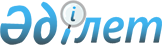 Денсаулық сақтау саласындағы мамандарды сертификаттауға жататын мамандықтар мен мамандандырулар тізбесін бекіту туралыҚазақстан Республикасы Денсаулық сақтау министрінің 2020 жылғы 30 қарашадағы № ҚР ДСМ-218/2020 бұйрығы. Қазақстан Республикасының Әділет министрлігінде 2020 жылғы 30 қарашада № 21699 болып тіркелді.
      "Халық денсаулығы және денсаулық сақтау жүйесі туралы" Қазақстан Республикасының 2020 жылғы 7 шілдедегі Кодексі 27 бабының 1-тармақтың іске асыру мақсатында БҰЙЫРАМЫН:
      1. Осы бұйрыққа қосымшаға сәйкес денсаулық сақтау саласындағы мамандарды сертификаттауға жататын мамандықтар мен мамандандырулар тізбесі бекітілсін.
      2. Қазақстан Республикасы Денсаулық сақтау министрлігінің Ғылым және адами ресурстар департаменті Қазақстан Республикасының заңнамасында белгіленген тәртіппен:
      1) осы бұйрықты Қазақстан Республикасы Әділет министрлігінде мемлекеттік тіркеуді;
      2) осы бұйрықты Қазақстан Республикасы Денсаулық сақтау министрлігінің интернет-ресурсында орналастыруды;
      3) осы бұйрықты Қазақстан Республикасы Әділет министрлігінде мемлекеттік тіркегеннен кейін он жұмыс күні ішінде Қазақстан Республикасы Денсаулық сақтау министрлігінің Заң департаментіне осы тармақтың 1) және 2) тармақшаларында көзделген іс-шаралардың орындалуы туралы мәліметтерді ұсынуды қамтамасыз етсін.
      3. Осы бұйрықтың орындалуын бақылау жетекшілік ететін Қазақстан Республикасының Денсаулық сақтау вице-министріне жүктелсін.
      4. Осы бұйрық алғашқы ресми жарияланған күнінен кейін күнтізбелік он күн өткен соң қолданысқа енгізіледі. Денсаулық сақтау саласындағы мамандарды сертификаттауға жататын мамандықтар мен мамандандырулардың тізбесі
      Ескерту. Тізбе жаңа редакцияда - ҚР Денсаулық сақтау министрінің 05.11.2021 № ҚР ДСМ -110 (алғашқы ресми жарияланған күнінен кейін күнтізбелік он күн өткен соң қолданысқа енгізіледі) бұйрығымен. 1-кесте. Техникалық және кәсіптік медициналық білімі бар қызметкерлердің мамандықтары мен мамандандырулары  2-кесте. Орта білімнен кейінгі медициналық білімі бар қызметкерлердің мамандығы 3-кесте. Қызметкерлердің қоғамдық денсаулық, қоғамдық денсаулық сақтау, медициналық-профилактикалық іс саласындағы жоғары және жоғары оқу орнынан кейінгі білімі бар қызметкерлердің мамандықтары мен мамандандырулары 4-кесте. Техникалық және кәсіптік білімі бар қызметкерлердің мамандығы 5-кесте. Жоғары және жоғары оқу орнынан кейінгі фармацевтикалық білімі бар қызметкерлердің мамандығы мен мамандануы 6-кесте. Техникалық және кәсіптік фармацевтикалық білімі бар қызметкерлердің мамандығы 7-кесте. Жоғары медициналық білімі бар қызметкерлердің мамандықтары мен мамандандырылуы
					© 2012. Қазақстан Республикасы Әділет министрлігінің «Қазақстан Республикасының Заңнама және құқықтық ақпарат институты» ШЖҚ РМК
				
      Қазақстан Республикасы Денсаулық сақтау министрі 

А. Цой
Қазақстан Республикасы
Денсаулық сақтау министрі
2020 жылғы 30 қарашасы
№ ҚР ДСМ-218/2020
Бұйрыққа қосымша
№
Мамандықтар
Мамандандырулар
1
Мейіргер ісі
Мейіргер ісі (массажист)
Мейіргер ісі (мейіргер, жалпы практикадағы мейіргер, мамандандырылған мейіргер)
Рентгенологиядағы мейіргер ісі
1
Мейіргер ісі
Мейіргер ісі (массажист)
Мейіргер ісі (мейіргер, жалпы практикадағы мейіргер, мамандандырылған мейіргер)
Косметологиядағы мейіргер ісі
1
Мейіргер ісі
Мейіргер ісі (массажист)
Мейіргер ісі (мейіргер, жалпы практикадағы мейіргер, мамандандырылған мейіргер)
Мектеп медицинасындағы мейіргер ісі
1
Мейіргер ісі
Мейіргер ісі (массажист)
Мейіргер ісі (мейіргер, жалпы практикадағы мейіргер, мамандандырылған мейіргер)
Классикалық және емдік массаж
Мейіргер ісі (күтім жөніндегі кіші мейіргер)
2
Емдеу ісі
Емдеу ісі (фельдшер, жалпы практика фельдшері)
Жалпы практикадағы мейіргер ісі
2
Емдеу ісі
Емдеу ісі (фельдшер, жалпы практика фельдшері)
Мектеп медицинасындағы мейіргер ісі
2
Емдеу ісі
Емдеу ісі (фельдшер, жалпы практика фельдшері)
Рентгенологиядағы мейіргер ісі
2
Емдеу ісі
Емдеу ісі (фельдшер, жалпы практика фельдшері)
Классикалық және емдік массаж
3
Акушерия ісі
Мейіргер ісі (жалпы практикадағы мейіргер)
3
Акушерия ісі
Рентгенологиядағы мейіргер ісі
3
Акушерия ісі
Классикалық және емдік массаж
4
Зертханалық диагностика
Зертханалық диагностика (зертханашы, дәрігер-зертханашының көмекшісі, фельдшер-зертханашы)
Патологиялық анатомиялық бюродағы зертханалық ісі
4
Зертханалық диагностика
Зертханалық диагностика (зертханашы, дәрігер-зертханашының көмекшісі, фельдшер-зертханашы)
Бактериологиялық зертханадағы зертханалық ісі
4
Зертханалық диагностика
Зертханалық диагностика (зертханашы, дәрігер-зертханашының көмекшісі, фельдшер-зертханашы)
Цитологиядағы, гистологиядағы зертханалық ісі
5
Стоматология
Стоматология (тіс дәрігері, дантист,стоматологтың ассистенті, стоматологиялық гигиенист)
Рентгенологиядағы мейіргер ісі
5
Ортопедиялық стоматология (тіс технигі)
6
Медициналық оптика
№
Мамандықтар
Мамандандырулар
1
Мейіргер ісі
№
Мамандықтар
Мамандандырулар
1
Қоғамдық денсаулық
Қоғамдық денсаулық сақтау
Медициналық-профилактикалық іс
Гигиена-эпидемиология
Радиациялық гигиена
1
Қоғамдық денсаулық
Қоғамдық денсаулық сақтау
Медициналық-профилактикалық іс
Гигиена-эпидемиология
Өнерәсіптік гигиена
1
Қоғамдық денсаулық
Қоғамдық денсаулық сақтау
Медициналық-профилактикалық іс
Гигиена-эпидемиология
Зертханалық іс
1
Қоғамдық денсаулық
Қоғамдық денсаулық сақтау
Медициналық-профилактикалық іс
Гигиена-эпидемиология
Дезинфекциялық іс
1
Қоғамдық денсаулық
Қоғамдық денсаулық сақтау
Медициналық-профилактикалық іс
Гигиена-эпидемиология
Паразитология
1
Қоғамдық денсаулық
Қоғамдық денсаулық сақтау
Медициналық-профилактикалық іс
Гигиена-эпидемиология
Бактериология
1
Қоғамдық денсаулық
Қоғамдық денсаулық сақтау
Медициналық-профилактикалық іс
Гигиена-эпидемиология
Микробиология
1
Қоғамдық денсаулық
Қоғамдық денсаулық сақтау
Медициналық-профилактикалық іс
Гигиена-эпидемиология
Вирусология
1
Қоғамдық денсаулық
Қоғамдық денсаулық сақтау
Медициналық-профилактикалық іс
Гигиена-эпидемиология
Еңбек гигиенасы
1
Қоғамдық денсаулық
Қоғамдық денсаулық сақтау
Медициналық-профилактикалық іс
Гигиена-эпидемиология
Балалардың және жасөспірімдердің гигиенасы
1
Қоғамдық денсаулық
Қоғамдық денсаулық сақтау
Медициналық-профилактикалық іс
Гигиена-эпидемиология
Тамақтану гигиенасы
1
Қоғамдық денсаулық
Қоғамдық денсаулық сақтау
Медициналық-профилактикалық іс
Гигиена-эпидемиология
Коммуналдық гигиена
№
Мамандықтар
Мамандандырулар
1
Гигиена және эпидемиология
№
Мамандықтар
Мамандандырулар
1
Фармация
Фармациядағы менеджмент
1
Фармация
Клиникалық фармация
1
Фармация
Фармациядағы сапаны басқару
1
Фармация
Радиациялық фармация
№
Мамандықтар
Мамандандырулар
1
Фармация
№
Мамандықтар
Мамандандырулар
1
Акушерия-гинекология (балалар гинекологиясы) (амбулаториялық-емханалық ұйымдар және ұйымдар үшін ауылдық елді мекендерде, оның ішінде аудан орталықтарында, сондай-ақ қала үлгісіндегі кенттерде орналасқан)
1
Акушерия және гинекология ересектердің, балалардың.
Акушерия-гинекология (балалар гинекологиясы, негізгі мамандық бейіні бойынша ультрадыбыстық диагностика)
Акушерия-гинекология (балалар гинекологиясы, негізгі мамандық бейіні бойынша ультрадыбыстық диагностика, негізгі мамандық бейіні бойынша эндоскопия)
Акушерия-гинекология (балалар гинекологиясы, негізгі мамандық бейіні бойынша функционалдық диагностика)
Акушерия-гинекология (балалар гинекологиясы, негізгі мамандық бейіні бойынша функционалдық диагностика, негізгі мамандық бейіні бойынша ультрадыбыстық диагностика)
Акушерия-гинекология (балалар гинекологиясы, негізгі мамандық бейіні бойынша функционалдық диагностика, негізгі мамандық бейіні бойынша ультрадыбыстық диагностика, негізгі мамандық бейіні бойынша эндоскопия)
Акушерия-гинекология (балалар гинекологиясы, негізгі мамандық бейіні бойынша функционалдық диагностика, негізгі мамандық бейіні бойынша эндоскопия)
Акушерия-гинекология (балалар гинекологиясы, негізгі мамандық бейіні бойынша эндоскопия)
Акушерия және гинекология, оның ішінде балалар
Маммология
1
Акушерия және гинекология ересектердің, балалардың.
Акушерия-гинекология (балалар гинекологиясы, негізгі мамандық бейіні бойынша ультрадыбыстық диагностика)
Акушерия-гинекология (балалар гинекологиясы, негізгі мамандық бейіні бойынша ультрадыбыстық диагностика, негізгі мамандық бейіні бойынша эндоскопия)
Акушерия-гинекология (балалар гинекологиясы, негізгі мамандық бейіні бойынша функционалдық диагностика)
Акушерия-гинекология (балалар гинекологиясы, негізгі мамандық бейіні бойынша функционалдық диагностика, негізгі мамандық бейіні бойынша ультрадыбыстық диагностика)
Акушерия-гинекология (балалар гинекологиясы, негізгі мамандық бейіні бойынша функционалдық диагностика, негізгі мамандық бейіні бойынша ультрадыбыстық диагностика, негізгі мамандық бейіні бойынша эндоскопия)
Акушерия-гинекология (балалар гинекологиясы, негізгі мамандық бейіні бойынша функционалдық диагностика, негізгі мамандық бейіні бойынша эндоскопия)
Акушерия-гинекология (балалар гинекологиясы, негізгі мамандық бейіні бойынша эндоскопия)
Акушерия және гинекология, оның ішінде балалар
Онкологиялық гинекология
1
Акушерия және гинекология ересектердің, балалардың.
Акушерия-гинекология (балалар гинекологиясы, негізгі мамандық бейіні бойынша ультрадыбыстық диагностика)
Акушерия-гинекология (балалар гинекологиясы, негізгі мамандық бейіні бойынша ультрадыбыстық диагностика, негізгі мамандық бейіні бойынша эндоскопия)
Акушерия-гинекология (балалар гинекологиясы, негізгі мамандық бейіні бойынша функционалдық диагностика)
Акушерия-гинекология (балалар гинекологиясы, негізгі мамандық бейіні бойынша функционалдық диагностика, негізгі мамандық бейіні бойынша ультрадыбыстық диагностика)
Акушерия-гинекология (балалар гинекологиясы, негізгі мамандық бейіні бойынша функционалдық диагностика, негізгі мамандық бейіні бойынша ультрадыбыстық диагностика, негізгі мамандық бейіні бойынша эндоскопия)
Акушерия-гинекология (балалар гинекологиясы, негізгі мамандық бейіні бойынша функционалдық диагностика, негізгі мамандық бейіні бойынша эндоскопия)
Акушерия-гинекология (балалар гинекологиясы, негізгі мамандық бейіні бойынша эндоскопия)
Акушерия және гинекология, оның ішінде балалар
Трансплантаттауды үйлестіру
1
Акушерия және гинекология ересектердің, балалардың.
Акушерия-гинекология (балалар гинекологиясы, негізгі мамандық бейіні бойынша ультрадыбыстық диагностика)
Акушерия-гинекология (балалар гинекологиясы, негізгі мамандық бейіні бойынша ультрадыбыстық диагностика, негізгі мамандық бейіні бойынша эндоскопия)
Акушерия-гинекология (балалар гинекологиясы, негізгі мамандық бейіні бойынша функционалдық диагностика)
Акушерия-гинекология (балалар гинекологиясы, негізгі мамандық бейіні бойынша функционалдық диагностика, негізгі мамандық бейіні бойынша ультрадыбыстық диагностика)
Акушерия-гинекология (балалар гинекологиясы, негізгі мамандық бейіні бойынша функционалдық диагностика, негізгі мамандық бейіні бойынша ультрадыбыстық диагностика, негізгі мамандық бейіні бойынша эндоскопия)
Акушерия-гинекология (балалар гинекологиясы, негізгі мамандық бейіні бойынша функционалдық диагностика, негізгі мамандық бейіні бойынша эндоскопия)
Акушерия-гинекология (балалар гинекологиясы, негізгі мамандық бейіні бойынша эндоскопия)
Акушерия және гинекология, оның ішінде балалар
Дәстүрлі медицина
1
Акушерия және гинекология ересектердің, балалардың.
Акушерия-гинекология (балалар гинекологиясы, негізгі мамандық бейіні бойынша ультрадыбыстық диагностика)
Акушерия-гинекология (балалар гинекологиясы, негізгі мамандық бейіні бойынша ультрадыбыстық диагностика, негізгі мамандық бейіні бойынша эндоскопия)
Акушерия-гинекология (балалар гинекологиясы, негізгі мамандық бейіні бойынша функционалдық диагностика)
Акушерия-гинекология (балалар гинекологиясы, негізгі мамандық бейіні бойынша функционалдық диагностика, негізгі мамандық бейіні бойынша ультрадыбыстық диагностика)
Акушерия-гинекология (балалар гинекологиясы, негізгі мамандық бейіні бойынша функционалдық диагностика, негізгі мамандық бейіні бойынша ультрадыбыстық диагностика, негізгі мамандық бейіні бойынша эндоскопия)
Акушерия-гинекология (балалар гинекологиясы, негізгі мамандық бейіні бойынша функционалдық диагностика, негізгі мамандық бейіні бойынша эндоскопия)
Акушерия-гинекология (балалар гинекологиясы, негізгі мамандық бейіні бойынша эндоскопия)
Акушерия және гинекология, оның ішінде балалар
Трансфузиология
2
Аллергология және иммунология ересектердің, балалардың
Аллергология және иммунология (ересектер)
Аллергология және иммунология (балалар)
Аллергология және иммунология, оның ішінде балалар
Дәстүрлі медицина
2
Аллергология және иммунология ересектердің, балалардың
Аллергология және иммунология (ересектер)
Аллергология және иммунология (балалар)
Аллергология және иммунология, оның ішінде балалар
Медициналық генетика
2
Аллергология және иммунология ересектердің, балалардың
Аллергология және иммунология (ересектер)
Аллергология және иммунология (балалар)
Аллергология және иммунология, оның ішінде балалар
Аллергология және иммунология (балалар)
3
Ангиохирургия ересектердің, балалардың
Ангиохирургия (рентгенохирургия, интервенциялық хирургия) (ересектер)
Ангиохирургия (рентгенохирургия, интервенциялық хирургия) (ересектер, балалар)
Ангиохирургия (рентгенохирургия, интервенциялық хирургия) (балалар)
Ангиохирургия, оның ішінде балалар
Трансплантаттауды үйлестіру
3
Ангиохирургия ересектердің, балалардың
Ангиохирургия (рентгенохирургия, интервенциялық хирургия) (ересектер)
Ангиохирургия (рентгенохирургия, интервенциялық хирургия) (ересектер, балалар)
Ангиохирургия (рентгенохирургия, интервенциялық хирургия) (балалар)
Ангиохирургия, оның ішінде балалар
Интервенциялық радиология
3
Ангиохирургия ересектердің, балалардың
Ангиохирургия (рентгенохирургия, интервенциялық хирургия) (ересектер)
Ангиохирургия (рентгенохирургия, интервенциялық хирургия) (ересектер, балалар)
Ангиохирургия (рентгенохирургия, интервенциялық хирургия) (балалар)
Ангиохирургия, оның ішінде балалар
Трансфузиология
3
Ангиохирургия ересектердің, балалардың
Ангиохирургия (рентгенохирургия, интервенциялық хирургия) (ересектер)
Ангиохирургия (рентгенохирургия, интервенциялық хирургия) (ересектер, балалар)
Ангиохирургия (рентгенохирургия, интервенциялық хирургия) (балалар)
Ангиохирургия, оның ішінде балалар
Негізгі мамандық бейіні бойынша трансплантология
3
Ангиохирургия ересектердің, балалардың
Ангиохирургия (рентгенохирургия, интервенциялық хирургия) (ересектер)
Ангиохирургия (рентгенохирургия, интервенциялық хирургия) (ересектер, балалар)
Ангиохирургия (рентгенохирургия, интервенциялық хирургия) (балалар)
Ангиохирургия, оның ішінде балалар
Интервенциялық кардиология
3
Ангиохирургия ересектердің, балалардың
Ангиохирургия (рентгенохирургия, интервенциялық хирургия) (ересектер)
Ангиохирургия (рентгенохирургия, интервенциялық хирургия) (ересектер, балалар)
Ангиохирургия (рентгенохирургия, интервенциялық хирургия) (балалар)
Ангиохирургия, оның ішінде балалар
Перфузиология
4
Анестезиология және реаниматология ересектердің, балалардың
Анестезиология және реаниматология (ересектер)
Анестезиология және реаниматология (балалар)
Анестезиология және реаниматология (балалар) (амбулаториялық-емханалық ұйымдар және ұйымдар үшін ауылдық елді мекендерде, оның ішінде аудан орталықтарында, сондай-ақ қала үлгісіндегі кенттерде орналасқан)
Анестезиология және реаниматология (ересектер) (амбулаториялық-емханалық ұйымдар және ұйымдар үшін ауылдық елді мекендерде, оның ішінде аудан орталықтарында, сондай-ақ қала үлгісіндегі кенттерде орналасқан)
Анестезиология және реаниматология (неонаталдық реанимация) (балалар)
Анестезиология және реаниматология (перфузиология) (ересектер)
Анестезиология және реаниматология (перфузиология) (балалар)
Анестезиология және реаниматология (перфузиология, токсикология) (ересектер)
Анестезиология және реаниматология (перфузиология, токсикология, неонаталдық реанимация) (балалар)
Анестезиология және реаниматология (токсикология) (ересектер)
Анестезиология және реаниматология (токсикология) (балалар)
Анестезиология және реаниматология, оның ішінде балалар
Қарқынды терапия және неонатальды реанимация
4
Анестезиология және реаниматология ересектердің, балалардың
Анестезиология және реаниматология (ересектер)
Анестезиология және реаниматология (балалар)
Анестезиология және реаниматология (балалар) (амбулаториялық-емханалық ұйымдар және ұйымдар үшін ауылдық елді мекендерде, оның ішінде аудан орталықтарында, сондай-ақ қала үлгісіндегі кенттерде орналасқан)
Анестезиология және реаниматология (ересектер) (амбулаториялық-емханалық ұйымдар және ұйымдар үшін ауылдық елді мекендерде, оның ішінде аудан орталықтарында, сондай-ақ қала үлгісіндегі кенттерде орналасқан)
Анестезиология және реаниматология (неонаталдық реанимация) (балалар)
Анестезиология және реаниматология (перфузиология) (ересектер)
Анестезиология және реаниматология (перфузиология) (балалар)
Анестезиология және реаниматология (перфузиология, токсикология) (ересектер)
Анестезиология және реаниматология (перфузиология, токсикология, неонаталдық реанимация) (балалар)
Анестезиология және реаниматология (токсикология) (ересектер)
Анестезиология және реаниматология (токсикология) (балалар)
Анестезиология және реаниматология, оның ішінде балалар
Токсикология
4
Анестезиология және реаниматология ересектердің, балалардың
Анестезиология және реаниматология (ересектер)
Анестезиология және реаниматология (балалар)
Анестезиология және реаниматология (балалар) (амбулаториялық-емханалық ұйымдар және ұйымдар үшін ауылдық елді мекендерде, оның ішінде аудан орталықтарында, сондай-ақ қала үлгісіндегі кенттерде орналасқан)
Анестезиология және реаниматология (ересектер) (амбулаториялық-емханалық ұйымдар және ұйымдар үшін ауылдық елді мекендерде, оның ішінде аудан орталықтарында, сондай-ақ қала үлгісіндегі кенттерде орналасқан)
Анестезиология және реаниматология (неонаталдық реанимация) (балалар)
Анестезиология және реаниматология (перфузиология) (ересектер)
Анестезиология және реаниматология (перфузиология) (балалар)
Анестезиология және реаниматология (перфузиология, токсикология) (ересектер)
Анестезиология және реаниматология (перфузиология, токсикология, неонаталдық реанимация) (балалар)
Анестезиология және реаниматология (токсикология) (ересектер)
Анестезиология және реаниматология (токсикология) (балалар)
Анестезиология және реаниматология, оның ішінде балалар
Перфузиология
4
Анестезиология және реаниматология ересектердің, балалардың
Анестезиология және реаниматология (ересектер)
Анестезиология және реаниматология (балалар)
Анестезиология және реаниматология (балалар) (амбулаториялық-емханалық ұйымдар және ұйымдар үшін ауылдық елді мекендерде, оның ішінде аудан орталықтарында, сондай-ақ қала үлгісіндегі кенттерде орналасқан)
Анестезиология және реаниматология (ересектер) (амбулаториялық-емханалық ұйымдар және ұйымдар үшін ауылдық елді мекендерде, оның ішінде аудан орталықтарында, сондай-ақ қала үлгісіндегі кенттерде орналасқан)
Анестезиология және реаниматология (неонаталдық реанимация) (балалар)
Анестезиология және реаниматология (перфузиология) (ересектер)
Анестезиология және реаниматология (перфузиология) (балалар)
Анестезиология және реаниматология (перфузиология, токсикология) (ересектер)
Анестезиология және реаниматология (перфузиология, токсикология, неонаталдық реанимация) (балалар)
Анестезиология және реаниматология (токсикология) (ересектер)
Анестезиология және реаниматология (токсикология) (балалар)
Анестезиология және реаниматология, оның ішінде балалар
Дәстүрлі медицина
4
Анестезиология және реаниматология ересектердің, балалардың
Анестезиология және реаниматология (ересектер)
Анестезиология және реаниматология (балалар)
Анестезиология және реаниматология (балалар) (амбулаториялық-емханалық ұйымдар және ұйымдар үшін ауылдық елді мекендерде, оның ішінде аудан орталықтарында, сондай-ақ қала үлгісіндегі кенттерде орналасқан)
Анестезиология және реаниматология (ересектер) (амбулаториялық-емханалық ұйымдар және ұйымдар үшін ауылдық елді мекендерде, оның ішінде аудан орталықтарында, сондай-ақ қала үлгісіндегі кенттерде орналасқан)
Анестезиология және реаниматология (неонаталдық реанимация) (балалар)
Анестезиология және реаниматология (перфузиология) (ересектер)
Анестезиология және реаниматология (перфузиология) (балалар)
Анестезиология және реаниматология (перфузиология, токсикология) (ересектер)
Анестезиология және реаниматология (перфузиология, токсикология, неонаталдық реанимация) (балалар)
Анестезиология және реаниматология (токсикология) (ересектер)
Анестезиология және реаниматология (токсикология) (балалар)
Анестезиология және реаниматология, оның ішінде балалар
Трансфузиология
4
Анестезиология және реаниматология ересектердің, балалардың
Анестезиология және реаниматология (ересектер)
Анестезиология және реаниматология (балалар)
Анестезиология және реаниматология (балалар) (амбулаториялық-емханалық ұйымдар және ұйымдар үшін ауылдық елді мекендерде, оның ішінде аудан орталықтарында, сондай-ақ қала үлгісіндегі кенттерде орналасқан)
Анестезиология және реаниматология (ересектер) (амбулаториялық-емханалық ұйымдар және ұйымдар үшін ауылдық елді мекендерде, оның ішінде аудан орталықтарында, сондай-ақ қала үлгісіндегі кенттерде орналасқан)
Анестезиология және реаниматология (неонаталдық реанимация) (балалар)
Анестезиология және реаниматология (перфузиология) (ересектер)
Анестезиология және реаниматология (перфузиология) (балалар)
Анестезиология және реаниматология (перфузиология, токсикология) (ересектер)
Анестезиология және реаниматология (перфузиология, токсикология, неонаталдық реанимация) (балалар)
Анестезиология және реаниматология (токсикология) (ересектер)
Анестезиология және реаниматология (токсикология) (балалар)
Анестезиология және реаниматология, оның ішінде балалар
Анестезиология және реаниматология (балалар)
4
Анестезиология және реаниматология ересектердің, балалардың
Анестезиология және реаниматология (ересектер)
Анестезиология және реаниматология (балалар)
Анестезиология және реаниматология (балалар) (амбулаториялық-емханалық ұйымдар және ұйымдар үшін ауылдық елді мекендерде, оның ішінде аудан орталықтарында, сондай-ақ қала үлгісіндегі кенттерде орналасқан)
Анестезиология және реаниматология (ересектер) (амбулаториялық-емханалық ұйымдар және ұйымдар үшін ауылдық елді мекендерде, оның ішінде аудан орталықтарында, сондай-ақ қала үлгісіндегі кенттерде орналасқан)
Анестезиология және реаниматология (неонаталдық реанимация) (балалар)
Анестезиология және реаниматология (перфузиология) (ересектер)
Анестезиология және реаниматология (перфузиология) (балалар)
Анестезиология және реаниматология (перфузиология, токсикология) (ересектер)
Анестезиология және реаниматология (перфузиология, токсикология, неонаталдық реанимация) (балалар)
Анестезиология және реаниматология (токсикология) (ересектер)
Анестезиология және реаниматология (токсикология) (балалар)
Анестезиология және реаниматология, оның ішінде балалар
5
Гастроэнтерология ересектердің, балалардың Гастроэнтерология (ересектер)
Гастроэнтерология (балалар)
Гастроэнтерология (негізгі мамандық бейіні бойынша ультрадыбыстық диагностика) (ересектер)
Гастроэнтерология (негізгі мамандық бейіні бойынша ультрадыбыстық диагностика) (балалар)
Гастроэнтерология (негізгі мамандық бейіні бойынша эндоскопия) (ересектер)
Гастроэнтерология (негізгі мамандық бейіні бойынша эндоскопия) (балалар)
Гастроэнтерология (негізгі мамандық бейіні бойынша эндоскопия, негізгі мамандық бейіні бойынша ультрадыбыстық диагностика) (ересектер)
Гастроэнтерология (негізгі мамандық бейіні бойынша эндоскопия, негізгі мамандық бейіні бойынша ультрадыбыстық диагностика) (балалар)
Гастроэнтерология, оның ішінде балалар
Гепатология
5
Гастроэнтерология ересектердің, балалардың Гастроэнтерология (ересектер)
Гастроэнтерология (балалар)
Гастроэнтерология (негізгі мамандық бейіні бойынша ультрадыбыстық диагностика) (ересектер)
Гастроэнтерология (негізгі мамандық бейіні бойынша ультрадыбыстық диагностика) (балалар)
Гастроэнтерология (негізгі мамандық бейіні бойынша эндоскопия) (ересектер)
Гастроэнтерология (негізгі мамандық бейіні бойынша эндоскопия) (балалар)
Гастроэнтерология (негізгі мамандық бейіні бойынша эндоскопия, негізгі мамандық бейіні бойынша ультрадыбыстық диагностика) (ересектер)
Гастроэнтерология (негізгі мамандық бейіні бойынша эндоскопия, негізгі мамандық бейіні бойынша ультрадыбыстық диагностика) (балалар)
Гастроэнтерология, оның ішінде балалар
Гастроэнтерология (балалар)
5
Гастроэнтерология ересектердің, балалардың Гастроэнтерология (ересектер)
Гастроэнтерология (балалар)
Гастроэнтерология (негізгі мамандық бейіні бойынша ультрадыбыстық диагностика) (ересектер)
Гастроэнтерология (негізгі мамандық бейіні бойынша ультрадыбыстық диагностика) (балалар)
Гастроэнтерология (негізгі мамандық бейіні бойынша эндоскопия) (ересектер)
Гастроэнтерология (негізгі мамандық бейіні бойынша эндоскопия) (балалар)
Гастроэнтерология (негізгі мамандық бейіні бойынша эндоскопия, негізгі мамандық бейіні бойынша ультрадыбыстық диагностика) (ересектер)
Гастроэнтерология (негізгі мамандық бейіні бойынша эндоскопия, негізгі мамандық бейіні бойынша ультрадыбыстық диагностика) (балалар)
Гастроэнтерология, оның ішінде балалар
6
Ересектер гематологиясы
Дәстүрлі медицина
6
Ересектер гематологиясы
Трансфузиология
6
Ересектер гематологиясы
Гематология (балалар)
7
Дерматовенерология ересектердің, балалардың
Дерматовенерология (дерматокосметология) (ересектер)
Дерматовенерология (дерматокосметология) (ересектер, балалар)
Дерматовенерология (дерматокосметология) (балалар)
Дерматовенерология, оның ішінде балалар
Дерматокосметология
7
Дерматовенерология ересектердің, балалардың
Дерматовенерология (дерматокосметология) (ересектер)
Дерматовенерология (дерматокосметология) (ересектер, балалар)
Дерматовенерология (дерматокосметология) (балалар)
Дерматовенерология, оның ішінде балалар
Дәстүрлі медицина
7
Дерматовенерология ересектердің, балалардың
Дерматовенерология (дерматокосметология) (ересектер)
Дерматовенерология (дерматокосметология) (ересектер, балалар)
Дерматовенерология (дерматокосметология) (балалар)
Дерматовенерология, оның ішінде балалар
Дерматовенерология (балалар)
8
Балалар хирургиясы
Балалар хирургиясы (неонаталдық хирургия)
Балалар хирургиясы (комбустиология)
Балалар хирургиясы (колопроктология)
Балалар хирургиясы (абдоминалдық хирургия)
Балалар хирургиясы (торакалды хирургия)
Балалар хирургиясы (негізгі мамандық бейіні бойынша эндоскопия)
Балалар хирургиясы (негізгі мамандық бейіні бойынша ультрадыбыстық диагностика)
Балалар хирургиясы (комбустиология, колопроктология, абдоминалдық хирургия, Торакалдық хирургия, негізгі мамандық бейіні бойынша эндоскопия, негізгі мамандық бейіні бойынша ультрадыбыстық диагностика)
Балалар хирургиясы (негізгі мамандық бейіні бойынша трансплантология)
Балалар кардиохирургиясы
8
Балалар хирургиясы
Балалар хирургиясы (неонаталдық хирургия)
Балалар хирургиясы (комбустиология)
Балалар хирургиясы (колопроктология)
Балалар хирургиясы (абдоминалдық хирургия)
Балалар хирургиясы (торакалды хирургия)
Балалар хирургиясы (негізгі мамандық бейіні бойынша эндоскопия)
Балалар хирургиясы (негізгі мамандық бейіні бойынша ультрадыбыстық диагностика)
Балалар хирургиясы (комбустиология, колопроктология, абдоминалдық хирургия, Торакалдық хирургия, негізгі мамандық бейіні бойынша эндоскопия, негізгі мамандық бейіні бойынша ультрадыбыстық диагностика)
Балалар хирургиясы (негізгі мамандық бейіні бойынша трансплантология)
Балалар нейрохирургиясы
8
Балалар хирургиясы
Балалар хирургиясы (неонаталдық хирургия)
Балалар хирургиясы (комбустиология)
Балалар хирургиясы (колопроктология)
Балалар хирургиясы (абдоминалдық хирургия)
Балалар хирургиясы (торакалды хирургия)
Балалар хирургиясы (негізгі мамандық бейіні бойынша эндоскопия)
Балалар хирургиясы (негізгі мамандық бейіні бойынша ультрадыбыстық диагностика)
Балалар хирургиясы (комбустиология, колопроктология, абдоминалдық хирургия, Торакалдық хирургия, негізгі мамандық бейіні бойынша эндоскопия, негізгі мамандық бейіні бойынша ультрадыбыстық диагностика)
Балалар хирургиясы (негізгі мамандық бейіні бойынша трансплантология)
Травматология-ортопедия (балалар)
8
Балалар хирургиясы
Балалар хирургиясы (неонаталдық хирургия)
Балалар хирургиясы (комбустиология)
Балалар хирургиясы (колопроктология)
Балалар хирургиясы (абдоминалдық хирургия)
Балалар хирургиясы (торакалды хирургия)
Балалар хирургиясы (негізгі мамандық бейіні бойынша эндоскопия)
Балалар хирургиясы (негізгі мамандық бейіні бойынша ультрадыбыстық диагностика)
Балалар хирургиясы (комбустиология, колопроктология, абдоминалдық хирургия, Торакалдық хирургия, негізгі мамандық бейіні бойынша эндоскопия, негізгі мамандық бейіні бойынша ультрадыбыстық диагностика)
Балалар хирургиясы (негізгі мамандық бейіні бойынша трансплантология)
Неонатальды хирургия
8
Балалар хирургиясы
Балалар хирургиясы (неонаталдық хирургия)
Балалар хирургиясы (комбустиология)
Балалар хирургиясы (колопроктология)
Балалар хирургиясы (абдоминалдық хирургия)
Балалар хирургиясы (торакалды хирургия)
Балалар хирургиясы (негізгі мамандық бейіні бойынша эндоскопия)
Балалар хирургиясы (негізгі мамандық бейіні бойынша ультрадыбыстық диагностика)
Балалар хирургиясы (комбустиология, колопроктология, абдоминалдық хирургия, Торакалдық хирургия, негізгі мамандық бейіні бойынша эндоскопия, негізгі мамандық бейіні бойынша ультрадыбыстық диагностика)
Балалар хирургиясы (негізгі мамандық бейіні бойынша трансплантология)
Балалар комбустиологиясы
8
Балалар хирургиясы
Балалар хирургиясы (неонаталдық хирургия)
Балалар хирургиясы (комбустиология)
Балалар хирургиясы (колопроктология)
Балалар хирургиясы (абдоминалдық хирургия)
Балалар хирургиясы (торакалды хирургия)
Балалар хирургиясы (негізгі мамандық бейіні бойынша эндоскопия)
Балалар хирургиясы (негізгі мамандық бейіні бойынша ультрадыбыстық диагностика)
Балалар хирургиясы (комбустиология, колопроктология, абдоминалдық хирургия, Торакалдық хирургия, негізгі мамандық бейіні бойынша эндоскопия, негізгі мамандық бейіні бойынша ультрадыбыстық диагностика)
Балалар хирургиясы (негізгі мамандық бейіні бойынша трансплантология)
Спорт медицинасы
8
Балалар хирургиясы
Балалар хирургиясы (неонаталдық хирургия)
Балалар хирургиясы (комбустиология)
Балалар хирургиясы (колопроктология)
Балалар хирургиясы (абдоминалдық хирургия)
Балалар хирургиясы (торакалды хирургия)
Балалар хирургиясы (негізгі мамандық бейіні бойынша эндоскопия)
Балалар хирургиясы (негізгі мамандық бейіні бойынша ультрадыбыстық диагностика)
Балалар хирургиясы (комбустиология, колопроктология, абдоминалдық хирургия, Торакалдық хирургия, негізгі мамандық бейіні бойынша эндоскопия, негізгі мамандық бейіні бойынша ультрадыбыстық диагностика)
Балалар хирургиясы (негізгі мамандық бейіні бойынша трансплантология)
Дәстүрлі медицина
8
Балалар хирургиясы
Балалар хирургиясы (неонаталдық хирургия)
Балалар хирургиясы (комбустиология)
Балалар хирургиясы (колопроктология)
Балалар хирургиясы (абдоминалдық хирургия)
Балалар хирургиясы (торакалды хирургия)
Балалар хирургиясы (негізгі мамандық бейіні бойынша эндоскопия)
Балалар хирургиясы (негізгі мамандық бейіні бойынша ультрадыбыстық диагностика)
Балалар хирургиясы (комбустиология, колопроктология, абдоминалдық хирургия, Торакалдық хирургия, негізгі мамандық бейіні бойынша эндоскопия, негізгі мамандық бейіні бойынша ультрадыбыстық диагностика)
Балалар хирургиясы (негізгі мамандық бейіні бойынша трансплантология)
Трансфузиология
8
Балалар хирургиясы
Балалар хирургиясы (неонаталдық хирургия)
Балалар хирургиясы (комбустиология)
Балалар хирургиясы (колопроктология)
Балалар хирургиясы (абдоминалдық хирургия)
Балалар хирургиясы (торакалды хирургия)
Балалар хирургиясы (негізгі мамандық бейіні бойынша эндоскопия)
Балалар хирургиясы (негізгі мамандық бейіні бойынша ультрадыбыстық диагностика)
Балалар хирургиясы (комбустиология, колопроктология, абдоминалдық хирургия, Торакалдық хирургия, негізгі мамандық бейіні бойынша эндоскопия, негізгі мамандық бейіні бойынша ультрадыбыстық диагностика)
Балалар хирургиясы (негізгі мамандық бейіні бойынша трансплантология)
Трансплантаттауды үйлестіру
8
Балалар хирургиясы
Балалар хирургиясы (неонаталдық хирургия)
Балалар хирургиясы (комбустиология)
Балалар хирургиясы (колопроктология)
Балалар хирургиясы (абдоминалдық хирургия)
Балалар хирургиясы (торакалды хирургия)
Балалар хирургиясы (негізгі мамандық бейіні бойынша эндоскопия)
Балалар хирургиясы (негізгі мамандық бейіні бойынша ультрадыбыстық диагностика)
Балалар хирургиясы (комбустиология, колопроктология, абдоминалдық хирургия, Торакалдық хирургия, негізгі мамандық бейіні бойынша эндоскопия, негізгі мамандық бейіні бойынша ультрадыбыстық диагностика)
Балалар хирургиясы (негізгі мамандық бейіні бойынша трансплантология)
Урология және андрология (балалар)
8
Балалар хирургиясы
Балалар хирургиясы (неонаталдық хирургия)
Балалар хирургиясы (комбустиология)
Балалар хирургиясы (колопроктология)
Балалар хирургиясы (абдоминалдық хирургия)
Балалар хирургиясы (торакалды хирургия)
Балалар хирургиясы (негізгі мамандық бейіні бойынша эндоскопия)
Балалар хирургиясы (негізгі мамандық бейіні бойынша ультрадыбыстық диагностика)
Балалар хирургиясы (комбустиология, колопроктология, абдоминалдық хирургия, Торакалдық хирургия, негізгі мамандық бейіні бойынша эндоскопия, негізгі мамандық бейіні бойынша ультрадыбыстық диагностика)
Балалар хирургиясы (негізгі мамандық бейіні бойынша трансплантология)
Негізгі мамандық бейіні бойынша трансплантология
9
Инфекциялық аурулар ересектердің, балалардың
Инфекциялық аурулар (ересектер)
Инфекциялық аурулар (балалар)
Инфекциялық аурулар, оның ішінде балалар
Гепатология
9
Инфекциялық аурулар ересектердің, балалардың
Инфекциялық аурулар (ересектер)
Инфекциялық аурулар (балалар)
Инфекциялық аурулар, оның ішінде балалар
Дәстүрлі медицина
9
Инфекциялық аурулар ересектердің, балалардың
Инфекциялық аурулар (ересектер)
Инфекциялық аурулар (балалар)
Инфекциялық аурулар, оның ішінде балалар
Қарқынды балалар терапиясы
9
Инфекциялық аурулар ересектердің, балалардың
Инфекциялық аурулар (ересектер)
Инфекциялық аурулар (балалар)
Инфекциялық аурулар, оның ішінде балалар
Инфекциялық аурулар (балалар)
10
Кардиология ересектердің, балалардың.
Кардиология (интервенциялық кардиология) (ересектер)
Кардиология (интервенциялық кардиология) (балалар)
Кардиология (интервенциялық кардиология, интервенциялық аритмология) (ересектер)
Кардиология (интервенциялық кардиология, интервенциялық аритмология) (балалар)
Кардиология (негізгі мамандық бейіні бойынша ультрадыбыстық диагностика, негізгі мамандық бейіні бойынша функционалдық диагностика, интервенциялық кардиология) (ересектер)
Кардиология (негізгі мамандық бейіні бойынша ультрадыбыстық диагностика, негізгі мамандық бейіні бойынша функционалдық диагностика, интервенциялық кардиология) (балалар)
Кардиология (негізгі мамандық бейіні бойынша ультрадыбыстық диагностика, негізгі мамандық бейіні бойынша функционалдық диагностика, интервенциялық кардиология, интервенциялық аритмология) (ересектер)
Кардиология (негізгі мамандық бейіні бойынша ультрадыбыстық диагностика, негізгі мамандық бейіні бойынша функционалдық диагностика, интервенциялық кардиология, интервенциялық аритмология) (балалар)
Кардиология (негізгі мамандық бейіні бойынша функционалдық диагностика, интервенциялық кардиология) (ересектер)
Кардиология (негізгі мамандық бейіні бойынша функционалдық диагностика, интервенциялық кардиология) (балалар)
Кардиология, оның ішінде балалар
Аритмология
10
Кардиология ересектердің, балалардың.
Кардиология (интервенциялық кардиология) (ересектер)
Кардиология (интервенциялық кардиология) (балалар)
Кардиология (интервенциялық кардиология, интервенциялық аритмология) (ересектер)
Кардиология (интервенциялық кардиология, интервенциялық аритмология) (балалар)
Кардиология (негізгі мамандық бейіні бойынша ультрадыбыстық диагностика, негізгі мамандық бейіні бойынша функционалдық диагностика, интервенциялық кардиология) (ересектер)
Кардиология (негізгі мамандық бейіні бойынша ультрадыбыстық диагностика, негізгі мамандық бейіні бойынша функционалдық диагностика, интервенциялық кардиология) (балалар)
Кардиология (негізгі мамандық бейіні бойынша ультрадыбыстық диагностика, негізгі мамандық бейіні бойынша функционалдық диагностика, интервенциялық кардиология, интервенциялық аритмология) (ересектер)
Кардиология (негізгі мамандық бейіні бойынша ультрадыбыстық диагностика, негізгі мамандық бейіні бойынша функционалдық диагностика, интервенциялық кардиология, интервенциялық аритмология) (балалар)
Кардиология (негізгі мамандық бейіні бойынша функционалдық диагностика, интервенциялық кардиология) (ересектер)
Кардиология (негізгі мамандық бейіні бойынша функционалдық диагностика, интервенциялық кардиология) (балалар)
Кардиология, оның ішінде балалар
Интервенциялық аритмология
10
Кардиология ересектердің, балалардың.
Кардиология (интервенциялық кардиология) (ересектер)
Кардиология (интервенциялық кардиология) (балалар)
Кардиология (интервенциялық кардиология, интервенциялық аритмология) (ересектер)
Кардиология (интервенциялық кардиология, интервенциялық аритмология) (балалар)
Кардиология (негізгі мамандық бейіні бойынша ультрадыбыстық диагностика, негізгі мамандық бейіні бойынша функционалдық диагностика, интервенциялық кардиология) (ересектер)
Кардиология (негізгі мамандық бейіні бойынша ультрадыбыстық диагностика, негізгі мамандық бейіні бойынша функционалдық диагностика, интервенциялық кардиология) (балалар)
Кардиология (негізгі мамандық бейіні бойынша ультрадыбыстық диагностика, негізгі мамандық бейіні бойынша функционалдық диагностика, интервенциялық кардиология, интервенциялық аритмология) (ересектер)
Кардиология (негізгі мамандық бейіні бойынша ультрадыбыстық диагностика, негізгі мамандық бейіні бойынша функционалдық диагностика, интервенциялық кардиология, интервенциялық аритмология) (балалар)
Кардиология (негізгі мамандық бейіні бойынша функционалдық диагностика, интервенциялық кардиология) (ересектер)
Кардиология (негізгі мамандық бейіні бойынша функционалдық диагностика, интервенциялық кардиология) (балалар)
Кардиология, оның ішінде балалар
Интервенциялық кардиология
10
Кардиология ересектердің, балалардың.
Кардиология (интервенциялық кардиология) (ересектер)
Кардиология (интервенциялық кардиология) (балалар)
Кардиология (интервенциялық кардиология, интервенциялық аритмология) (ересектер)
Кардиология (интервенциялық кардиология, интервенциялық аритмология) (балалар)
Кардиология (негізгі мамандық бейіні бойынша ультрадыбыстық диагностика, негізгі мамандық бейіні бойынша функционалдық диагностика, интервенциялық кардиология) (ересектер)
Кардиология (негізгі мамандық бейіні бойынша ультрадыбыстық диагностика, негізгі мамандық бейіні бойынша функционалдық диагностика, интервенциялық кардиология) (балалар)
Кардиология (негізгі мамандық бейіні бойынша ультрадыбыстық диагностика, негізгі мамандық бейіні бойынша функционалдық диагностика, интервенциялық кардиология, интервенциялық аритмология) (ересектер)
Кардиология (негізгі мамандық бейіні бойынша ультрадыбыстық диагностика, негізгі мамандық бейіні бойынша функционалдық диагностика, интервенциялық кардиология, интервенциялық аритмология) (балалар)
Кардиология (негізгі мамандық бейіні бойынша функционалдық диагностика, интервенциялық кардиология) (ересектер)
Кардиология (негізгі мамандық бейіні бойынша функционалдық диагностика, интервенциялық кардиология) (балалар)
Кардиология, оның ішінде балалар
Спорт медицинасы
10
Кардиология ересектердің, балалардың.
Кардиология (интервенциялық кардиология) (ересектер)
Кардиология (интервенциялық кардиология) (балалар)
Кардиология (интервенциялық кардиология, интервенциялық аритмология) (ересектер)
Кардиология (интервенциялық кардиология, интервенциялық аритмология) (балалар)
Кардиология (негізгі мамандық бейіні бойынша ультрадыбыстық диагностика, негізгі мамандық бейіні бойынша функционалдық диагностика, интервенциялық кардиология) (ересектер)
Кардиология (негізгі мамандық бейіні бойынша ультрадыбыстық диагностика, негізгі мамандық бейіні бойынша функционалдық диагностика, интервенциялық кардиология) (балалар)
Кардиология (негізгі мамандық бейіні бойынша ультрадыбыстық диагностика, негізгі мамандық бейіні бойынша функционалдық диагностика, интервенциялық кардиология, интервенциялық аритмология) (ересектер)
Кардиология (негізгі мамандық бейіні бойынша ультрадыбыстық диагностика, негізгі мамандық бейіні бойынша функционалдық диагностика, интервенциялық кардиология, интервенциялық аритмология) (балалар)
Кардиология (негізгі мамандық бейіні бойынша функционалдық диагностика, интервенциялық кардиология) (ересектер)
Кардиология (негізгі мамандық бейіні бойынша функционалдық диагностика, интервенциялық кардиология) (балалар)
Кардиология, оның ішінде балалар
Дәстүрлі медицина
10
Кардиология ересектердің, балалардың.
Кардиология (интервенциялық кардиология) (ересектер)
Кардиология (интервенциялық кардиология) (балалар)
Кардиология (интервенциялық кардиология, интервенциялық аритмология) (ересектер)
Кардиология (интервенциялық кардиология, интервенциялық аритмология) (балалар)
Кардиология (негізгі мамандық бейіні бойынша ультрадыбыстық диагностика, негізгі мамандық бейіні бойынша функционалдық диагностика, интервенциялық кардиология) (ересектер)
Кардиология (негізгі мамандық бейіні бойынша ультрадыбыстық диагностика, негізгі мамандық бейіні бойынша функционалдық диагностика, интервенциялық кардиология) (балалар)
Кардиология (негізгі мамандық бейіні бойынша ультрадыбыстық диагностика, негізгі мамандық бейіні бойынша функционалдық диагностика, интервенциялық кардиология, интервенциялық аритмология) (ересектер)
Кардиология (негізгі мамандық бейіні бойынша ультрадыбыстық диагностика, негізгі мамандық бейіні бойынша функционалдық диагностика, интервенциялық кардиология, интервенциялық аритмология) (балалар)
Кардиология (негізгі мамандық бейіні бойынша функционалдық диагностика, интервенциялық кардиология) (ересектер)
Кардиология (негізгі мамандық бейіні бойынша функционалдық диагностика, интервенциялық кардиология) (балалар)
Кардиология, оның ішінде балалар
Перфузиология
10
Кардиология ересектердің, балалардың.
Кардиология (интервенциялық кардиология) (ересектер)
Кардиология (интервенциялық кардиология) (балалар)
Кардиология (интервенциялық кардиология, интервенциялық аритмология) (ересектер)
Кардиология (интервенциялық кардиология, интервенциялық аритмология) (балалар)
Кардиология (негізгі мамандық бейіні бойынша ультрадыбыстық диагностика, негізгі мамандық бейіні бойынша функционалдық диагностика, интервенциялық кардиология) (ересектер)
Кардиология (негізгі мамандық бейіні бойынша ультрадыбыстық диагностика, негізгі мамандық бейіні бойынша функционалдық диагностика, интервенциялық кардиология) (балалар)
Кардиология (негізгі мамандық бейіні бойынша ультрадыбыстық диагностика, негізгі мамандық бейіні бойынша функционалдық диагностика, интервенциялық кардиология, интервенциялық аритмология) (ересектер)
Кардиология (негізгі мамандық бейіні бойынша ультрадыбыстық диагностика, негізгі мамандық бейіні бойынша функционалдық диагностика, интервенциялық кардиология, интервенциялық аритмология) (балалар)
Кардиология (негізгі мамандық бейіні бойынша функционалдық диагностика, интервенциялық кардиология) (ересектер)
Кардиология (негізгі мамандық бейіні бойынша функционалдық диагностика, интервенциялық кардиология) (балалар)
Кардиология, оның ішінде балалар
Трансфузиология
10
Кардиология ересектердің, балалардың.
Кардиология (интервенциялық кардиология) (ересектер)
Кардиология (интервенциялық кардиология) (балалар)
Кардиология (интервенциялық кардиология, интервенциялық аритмология) (ересектер)
Кардиология (интервенциялық кардиология, интервенциялық аритмология) (балалар)
Кардиология (негізгі мамандық бейіні бойынша ультрадыбыстық диагностика, негізгі мамандық бейіні бойынша функционалдық диагностика, интервенциялық кардиология) (ересектер)
Кардиология (негізгі мамандық бейіні бойынша ультрадыбыстық диагностика, негізгі мамандық бейіні бойынша функционалдық диагностика, интервенциялық кардиология) (балалар)
Кардиология (негізгі мамандық бейіні бойынша ультрадыбыстық диагностика, негізгі мамандық бейіні бойынша функционалдық диагностика, интервенциялық кардиология, интервенциялық аритмология) (ересектер)
Кардиология (негізгі мамандық бейіні бойынша ультрадыбыстық диагностика, негізгі мамандық бейіні бойынша функционалдық диагностика, интервенциялық кардиология, интервенциялық аритмология) (балалар)
Кардиология (негізгі мамандық бейіні бойынша функционалдық диагностика, интервенциялық кардиология) (ересектер)
Кардиология (негізгі мамандық бейіні бойынша функционалдық диагностика, интервенциялық кардиология) (балалар)
Кардиология, оның ішінде балалар
Трансплантаттауды үйлестіру
10
Кардиология ересектердің, балалардың.
Кардиология (интервенциялық кардиология) (ересектер)
Кардиология (интервенциялық кардиология) (балалар)
Кардиология (интервенциялық кардиология, интервенциялық аритмология) (ересектер)
Кардиология (интервенциялық кардиология, интервенциялық аритмология) (балалар)
Кардиология (негізгі мамандық бейіні бойынша ультрадыбыстық диагностика, негізгі мамандық бейіні бойынша функционалдық диагностика, интервенциялық кардиология) (ересектер)
Кардиология (негізгі мамандық бейіні бойынша ультрадыбыстық диагностика, негізгі мамандық бейіні бойынша функционалдық диагностика, интервенциялық кардиология) (балалар)
Кардиология (негізгі мамандық бейіні бойынша ультрадыбыстық диагностика, негізгі мамандық бейіні бойынша функционалдық диагностика, интервенциялық кардиология, интервенциялық аритмология) (ересектер)
Кардиология (негізгі мамандық бейіні бойынша ультрадыбыстық диагностика, негізгі мамандық бейіні бойынша функционалдық диагностика, интервенциялық кардиология, интервенциялық аритмология) (балалар)
Кардиология (негізгі мамандық бейіні бойынша функционалдық диагностика, интервенциялық кардиология) (ересектер)
Кардиология (негізгі мамандық бейіні бойынша функционалдық диагностика, интервенциялық кардиология) (балалар)
Кардиология, оның ішінде балалар
Кардиология (балалар)
11
Кардиология ересектердің, балалардың
Кардиохирургия (ересектер)
Кардиохирургия (балалар)
Кардиохирургия, оның ішінде балалар
Аритмология
11
Кардиология ересектердің, балалардың
Кардиохирургия (ересектер)
Кардиохирургия (балалар)
Кардиохирургия, оның ішінде балалар
Интервенциялық радиология
11
Кардиология ересектердің, балалардың
Кардиохирургия (ересектер)
Кардиохирургия (балалар)
Кардиохирургия, оның ішінде балалар
Трансфузиология
11
Кардиология ересектердің, балалардың
Кардиохирургия (ересектер)
Кардиохирургия (балалар)
Кардиохирургия, оның ішінде балалар
Перфузиология
11
Кардиология ересектердің, балалардың
Кардиохирургия (ересектер)
Кардиохирургия (балалар)
Кардиохирургия, оның ішінде балалар
Трансплантаттауды үйлестіру
11
Кардиология ересектердің, балалардың
Кардиохирургия (ересектер)
Кардиохирургия (балалар)
Кардиохирургия, оның ішінде балалар
Негізгі мамандық бейіні бойынша трансплантология
11
Кардиология ересектердің, балалардың
Кардиохирургия (ересектер)
Кардиохирургия (балалар)
Кардиохирургия, оның ішінде балалар
Кардиохирургия (балалар)
12
Кинезиотерапия
13
Клиникалық зертханалық диагностика
14
Клиникалық фармакология
Дербестендірілген медицина
14
Клиникалық фармакология
Дәстүрлі медицина
14
Клиникалық фармакология
Онкологиялық фармакология
14
Клиникалық фармакология
Психофармакология
15
Төтенше жағдайлар мен апаттар медицинасы
Трансфузиология
15
Төтенше жағдайлар мен апаттар медицинасы
Радиациялық медицина және гигиена
15
Төтенше жағдайлар мен апаттар медицинасы
Инфекциялық аурулар эпидемиологиясы
16
Медициналық генетика
17
Неврология ересектердің, балалардың
Неврология (ересектер)
Неврология (балалар)
Неврология (негізгі мамандық бейіні бойынша функционалдық диагностика) (ересектер)
Неврология (негізгі мамандық бейіні бойынша функционалдық диагностика) (балалар)
Неврология, оның ішінде балалар
Клиникалық нейрофизиология
17
Неврология ересектердің, балалардың
Неврология (ересектер)
Неврология (балалар)
Неврология (негізгі мамандық бейіні бойынша функционалдық диагностика) (ересектер)
Неврология (негізгі мамандық бейіні бойынша функционалдық диагностика) (балалар)
Неврология, оның ішінде балалар
Дәстүрлі медицина
17
Неврология ересектердің, балалардың
Неврология (ересектер)
Неврология (балалар)
Неврология (негізгі мамандық бейіні бойынша функционалдық диагностика) (ересектер)
Неврология (негізгі мамандық бейіні бойынша функционалдық диагностика) (балалар)
Неврология, оның ішінде балалар
Нейропсихиатриясы (балалар)
17
Неврология ересектердің, балалардың
Неврология (ересектер)
Неврология (балалар)
Неврология (негізгі мамандық бейіні бойынша функционалдық диагностика) (ересектер)
Неврология (негізгі мамандық бейіні бойынша функционалдық диагностика) (балалар)
Неврология, оның ішінде балалар
Неврология (балалар)
17
Неврология ересектердің, балалардың
Неврология (ересектер)
Неврология (балалар)
Неврология (негізгі мамандық бейіні бойынша функционалдық диагностика) (ересектер)
Неврология (негізгі мамандық бейіні бойынша функционалдық диагностика) (балалар)
Неврология, оның ішінде балалар
18
Нейрохирургия ересектердің, балалардың Нейрохирургия (ересектер)
Нейрохирургия (балалар)
Нейрохирургия, оның ішінде балалар
Дәстүрлі медицина
18
Нейрохирургия ересектердің, балалардың Нейрохирургия (ересектер)
Нейрохирургия (балалар)
Нейрохирургия, оның ішінде балалар
Трансфузиология
18
Нейрохирургия ересектердің, балалардың Нейрохирургия (ересектер)
Нейрохирургия (балалар)
Нейрохирургия, оның ішінде балалар
Негізгі мамандық бейіні бойынша трансплантология
18
Нейрохирургия ересектердің, балалардың Нейрохирургия (ересектер)
Нейрохирургия (балалар)
Нейрохирургия, оның ішінде балалар
Трансплантаттауды үйлестіру
18
Нейрохирургия ересектердің, балалардың Нейрохирургия (ересектер)
Нейрохирургия (балалар)
Нейрохирургия, оның ішінде балалар
Нейрохирургия (балалар)
19
Неонатология
Неонатология (қарқынды терапия және неонаталдық реанимация)
Қарқынды терапия және неонаталдық реанимация
19
Неонатология
Неонатология (қарқынды терапия және неонаталдық реанимация)
Трансфузиология
20
Кезек күттірмейтін медицина ересектердің, балалардың
Жедел және кезек күттірмейтін медициналық көмек
Дәстүрлі медицина
20
Кезек күттірмейтін медицина ересектердің, балалардың
Жедел және кезек күттірмейтін медициналық көмек
Трансфузиология
21
Нефрология ересектердің, балалардың
Нефрология (ересектер)
Нефрология (балалар)
Нефрология (негізгі мамандық бейіні бойынша ультрадыбыстық диагностика) (ересектер)
Нефрология (негізгі мамандық бейіні бойынша ультрадыбыстық диагностика) (балалар)
Нефрология, оның ішінде балалар
Дәстүрлі медицина
21
Нефрология ересектердің, балалардың
Нефрология (ересектер)
Нефрология (балалар)
Нефрология (негізгі мамандық бейіні бойынша ультрадыбыстық диагностика) (ересектер)
Нефрология (негізгі мамандық бейіні бойынша ультрадыбыстық диагностика) (балалар)
Нефрология, оның ішінде балалар
Нефрология (балалар)
22
Жалпы дәрігерлік практика
Жалпы дәрігерлік практика (отбасылық медицина)
23
Жалпы хирургия (торакалдық хирургия, абдоминалдық хирургия, трансплантология, колопроктология) (амбулаториялық-емханалық ұйымдар және ұйымдар үшін ауылдық елді мекендерде, оның ішінде аудан орталықтарында, сондай-ақ қала үлгісіндегі кенттерде орналасқан)
Жалпы хирургия
Жалпы хирургия (торакалдық хирургия, абдоминалдық хирургия, трансплантология, колопроктология)
Жалпы хирургия (торакалдық хирургия, абдоминалдық хирургия, трансплантология, колопроктология, негізгі мамандық бейіні бойынша эндоскопия)
Жалпы хирургия (торакалдық хирургия, абдоминалдық хирургия, трансплантология, колопроктология, онкологиялық хирургия)
Жалпы хирургия (торакалдық хирургия, абдоминалдық хирургия, трансплантология, колопроктология, онкологиялық хирургия, негізгі мамандық бейіні бойынша ультрадыбыстық диагностика)
Жалпы хирургия (торакалдық хирургия, абдоминалдық хирургия, трансплантология, колопроктология, онкологиялық хирургия, негізгі мамандық бейіні бойынша ультрадыбыстық диагностика, негізгі мамандық бейіні бойынша эндоскопия)
Жалпы хирургия (торакалдық хирургия, абдоминалдық хирургия, трансплантология, колопроктология, онкологиялық хирургия, негізгі мамандық бейіні бойынша эндоскопия)
Жалпы хирургия (торакалдық хирургия, абдоминалдық хирургия, трансплантология, колопроктология, негізгі мамандық бейіні бойынша ультрадыбыстық диагностика)
Жалпы хирургия (торакалдық хирургия, абдоминалдық хирургия, трансплантология, колопроктология, негізгі мамандық бейіні бойынша ультрадыбыстық диагностика, негізгі мамандық бейіні бойынша эндоскопия)
Трансфузиология
Жалпы хирургия
Жалпы хирургия (торакалдық хирургия, абдоминалдық хирургия, трансплантология, колопроктология)
Жалпы хирургия (торакалдық хирургия, абдоминалдық хирургия, трансплантология, колопроктология, негізгі мамандық бейіні бойынша эндоскопия)
Жалпы хирургия (торакалдық хирургия, абдоминалдық хирургия, трансплантология, колопроктология, онкологиялық хирургия)
Жалпы хирургия (торакалдық хирургия, абдоминалдық хирургия, трансплантология, колопроктология, онкологиялық хирургия, негізгі мамандық бейіні бойынша ультрадыбыстық диагностика)
Жалпы хирургия (торакалдық хирургия, абдоминалдық хирургия, трансплантология, колопроктология, онкологиялық хирургия, негізгі мамандық бейіні бойынша ультрадыбыстық диагностика, негізгі мамандық бейіні бойынша эндоскопия)
Жалпы хирургия (торакалдық хирургия, абдоминалдық хирургия, трансплантология, колопроктология, онкологиялық хирургия, негізгі мамандық бейіні бойынша эндоскопия)
Жалпы хирургия (торакалдық хирургия, абдоминалдық хирургия, трансплантология, колопроктология, негізгі мамандық бейіні бойынша ультрадыбыстық диагностика)
Жалпы хирургия (торакалдық хирургия, абдоминалдық хирургия, трансплантология, колопроктология, негізгі мамандық бейіні бойынша ультрадыбыстық диагностика, негізгі мамандық бейіні бойынша эндоскопия)
Флебология
Жалпы хирургия
Жалпы хирургия (торакалдық хирургия, абдоминалдық хирургия, трансплантология, колопроктология)
Жалпы хирургия (торакалдық хирургия, абдоминалдық хирургия, трансплантология, колопроктология, негізгі мамандық бейіні бойынша эндоскопия)
Жалпы хирургия (торакалдық хирургия, абдоминалдық хирургия, трансплантология, колопроктология, онкологиялық хирургия)
Жалпы хирургия (торакалдық хирургия, абдоминалдық хирургия, трансплантология, колопроктология, онкологиялық хирургия, негізгі мамандық бейіні бойынша ультрадыбыстық диагностика)
Жалпы хирургия (торакалдық хирургия, абдоминалдық хирургия, трансплантология, колопроктология, онкологиялық хирургия, негізгі мамандық бейіні бойынша ультрадыбыстық диагностика, негізгі мамандық бейіні бойынша эндоскопия)
Жалпы хирургия (торакалдық хирургия, абдоминалдық хирургия, трансплантология, колопроктология, онкологиялық хирургия, негізгі мамандық бейіні бойынша эндоскопия)
Жалпы хирургия (торакалдық хирургия, абдоминалдық хирургия, трансплантология, колопроктология, негізгі мамандық бейіні бойынша ультрадыбыстық диагностика)
Жалпы хирургия (торакалдық хирургия, абдоминалдық хирургия, трансплантология, колопроктология, негізгі мамандық бейіні бойынша ультрадыбыстық диагностика, негізгі мамандық бейіні бойынша эндоскопия)
Онкологиялық хирургия
Жалпы хирургия
Жалпы хирургия (торакалдық хирургия, абдоминалдық хирургия, трансплантология, колопроктология)
Жалпы хирургия (торакалдық хирургия, абдоминалдық хирургия, трансплантология, колопроктология, негізгі мамандық бейіні бойынша эндоскопия)
Жалпы хирургия (торакалдық хирургия, абдоминалдық хирургия, трансплантология, колопроктология, онкологиялық хирургия)
Жалпы хирургия (торакалдық хирургия, абдоминалдық хирургия, трансплантология, колопроктология, онкологиялық хирургия, негізгі мамандық бейіні бойынша ультрадыбыстық диагностика)
Жалпы хирургия (торакалдық хирургия, абдоминалдық хирургия, трансплантология, колопроктология, онкологиялық хирургия, негізгі мамандық бейіні бойынша ультрадыбыстық диагностика, негізгі мамандық бейіні бойынша эндоскопия)
Жалпы хирургия (торакалдық хирургия, абдоминалдық хирургия, трансплантология, колопроктология, онкологиялық хирургия, негізгі мамандық бейіні бойынша эндоскопия)
Жалпы хирургия (торакалдық хирургия, абдоминалдық хирургия, трансплантология, колопроктология, негізгі мамандық бейіні бойынша ультрадыбыстық диагностика)
Жалпы хирургия (торакалдық хирургия, абдоминалдық хирургия, трансплантология, колопроктология, негізгі мамандық бейіні бойынша ультрадыбыстық диагностика, негізгі мамандық бейіні бойынша эндоскопия)
Торакальдық хирургия
Жалпы хирургия
Жалпы хирургия (торакалдық хирургия, абдоминалдық хирургия, трансплантология, колопроктология)
Жалпы хирургия (торакалдық хирургия, абдоминалдық хирургия, трансплантология, колопроктология, негізгі мамандық бейіні бойынша эндоскопия)
Жалпы хирургия (торакалдық хирургия, абдоминалдық хирургия, трансплантология, колопроктология, онкологиялық хирургия)
Жалпы хирургия (торакалдық хирургия, абдоминалдық хирургия, трансплантология, колопроктология, онкологиялық хирургия, негізгі мамандық бейіні бойынша ультрадыбыстық диагностика)
Жалпы хирургия (торакалдық хирургия, абдоминалдық хирургия, трансплантология, колопроктология, онкологиялық хирургия, негізгі мамандық бейіні бойынша ультрадыбыстық диагностика, негізгі мамандық бейіні бойынша эндоскопия)
Жалпы хирургия (торакалдық хирургия, абдоминалдық хирургия, трансплантология, колопроктология, онкологиялық хирургия, негізгі мамандық бейіні бойынша эндоскопия)
Жалпы хирургия (торакалдық хирургия, абдоминалдық хирургия, трансплантология, колопроктология, негізгі мамандық бейіні бойынша ультрадыбыстық диагностика)
Жалпы хирургия (торакалдық хирургия, абдоминалдық хирургия, трансплантология, колопроктология, негізгі мамандық бейіні бойынша ультрадыбыстық диагностика, негізгі мамандық бейіні бойынша эндоскопия)
Негізгі мамандық бейіні бойынша трансплантология
Жалпы хирургия
Жалпы хирургия (торакалдық хирургия, абдоминалдық хирургия, трансплантология, колопроктология)
Жалпы хирургия (торакалдық хирургия, абдоминалдық хирургия, трансплантология, колопроктология, негізгі мамандық бейіні бойынша эндоскопия)
Жалпы хирургия (торакалдық хирургия, абдоминалдық хирургия, трансплантология, колопроктология, онкологиялық хирургия)
Жалпы хирургия (торакалдық хирургия, абдоминалдық хирургия, трансплантология, колопроктология, онкологиялық хирургия, негізгі мамандық бейіні бойынша ультрадыбыстық диагностика)
Жалпы хирургия (торакалдық хирургия, абдоминалдық хирургия, трансплантология, колопроктология, онкологиялық хирургия, негізгі мамандық бейіні бойынша ультрадыбыстық диагностика, негізгі мамандық бейіні бойынша эндоскопия)
Жалпы хирургия (торакалдық хирургия, абдоминалдық хирургия, трансплантология, колопроктология, онкологиялық хирургия, негізгі мамандық бейіні бойынша эндоскопия)
Жалпы хирургия (торакалдық хирургия, абдоминалдық хирургия, трансплантология, колопроктология, негізгі мамандық бейіні бойынша ультрадыбыстық диагностика)
Жалпы хирургия (торакалдық хирургия, абдоминалдық хирургия, трансплантология, колопроктология, негізгі мамандық бейіні бойынша ультрадыбыстық диагностика, негізгі мамандық бейіні бойынша эндоскопия)
Колопроктология
Жалпы хирургия
Жалпы хирургия (торакалдық хирургия, абдоминалдық хирургия, трансплантология, колопроктология)
Жалпы хирургия (торакалдық хирургия, абдоминалдық хирургия, трансплантология, колопроктология, негізгі мамандық бейіні бойынша эндоскопия)
Жалпы хирургия (торакалдық хирургия, абдоминалдық хирургия, трансплантология, колопроктология, онкологиялық хирургия)
Жалпы хирургия (торакалдық хирургия, абдоминалдық хирургия, трансплантология, колопроктология, онкологиялық хирургия, негізгі мамандық бейіні бойынша ультрадыбыстық диагностика)
Жалпы хирургия (торакалдық хирургия, абдоминалдық хирургия, трансплантология, колопроктология, онкологиялық хирургия, негізгі мамандық бейіні бойынша ультрадыбыстық диагностика, негізгі мамандық бейіні бойынша эндоскопия)
Жалпы хирургия (торакалдық хирургия, абдоминалдық хирургия, трансплантология, колопроктология, онкологиялық хирургия, негізгі мамандық бейіні бойынша эндоскопия)
Жалпы хирургия (торакалдық хирургия, абдоминалдық хирургия, трансплантология, колопроктология, негізгі мамандық бейіні бойынша ультрадыбыстық диагностика)
Жалпы хирургия (торакалдық хирургия, абдоминалдық хирургия, трансплантология, колопроктология, негізгі мамандық бейіні бойынша ультрадыбыстық диагностика, негізгі мамандық бейіні бойынша эндоскопия)
Кәсіби патология
Жалпы хирургия
Жалпы хирургия (торакалдық хирургия, абдоминалдық хирургия, трансплантология, колопроктология)
Жалпы хирургия (торакалдық хирургия, абдоминалдық хирургия, трансплантология, колопроктология, негізгі мамандық бейіні бойынша эндоскопия)
Жалпы хирургия (торакалдық хирургия, абдоминалдық хирургия, трансплантология, колопроктология, онкологиялық хирургия)
Жалпы хирургия (торакалдық хирургия, абдоминалдық хирургия, трансплантология, колопроктология, онкологиялық хирургия, негізгі мамандық бейіні бойынша ультрадыбыстық диагностика)
Жалпы хирургия (торакалдық хирургия, абдоминалдық хирургия, трансплантология, колопроктология, онкологиялық хирургия, негізгі мамандық бейіні бойынша ультрадыбыстық диагностика, негізгі мамандық бейіні бойынша эндоскопия)
Жалпы хирургия (торакалдық хирургия, абдоминалдық хирургия, трансплантология, колопроктология, онкологиялық хирургия, негізгі мамандық бейіні бойынша эндоскопия)
Жалпы хирургия (торакалдық хирургия, абдоминалдық хирургия, трансплантология, колопроктология, негізгі мамандық бейіні бойынша ультрадыбыстық диагностика)
Жалпы хирургия (торакалдық хирургия, абдоминалдық хирургия, трансплантология, колопроктология, негізгі мамандық бейіні бойынша ультрадыбыстық диагностика, негізгі мамандық бейіні бойынша эндоскопия)
Спорт медицинасы
Жалпы хирургия
Жалпы хирургия (торакалдық хирургия, абдоминалдық хирургия, трансплантология, колопроктология)
Жалпы хирургия (торакалдық хирургия, абдоминалдық хирургия, трансплантология, колопроктология, негізгі мамандық бейіні бойынша эндоскопия)
Жалпы хирургия (торакалдық хирургия, абдоминалдық хирургия, трансплантология, колопроктология, онкологиялық хирургия)
Жалпы хирургия (торакалдық хирургия, абдоминалдық хирургия, трансплантология, колопроктология, онкологиялық хирургия, негізгі мамандық бейіні бойынша ультрадыбыстық диагностика)
Жалпы хирургия (торакалдық хирургия, абдоминалдық хирургия, трансплантология, колопроктология, онкологиялық хирургия, негізгі мамандық бейіні бойынша ультрадыбыстық диагностика, негізгі мамандық бейіні бойынша эндоскопия)
Жалпы хирургия (торакалдық хирургия, абдоминалдық хирургия, трансплантология, колопроктология, онкологиялық хирургия, негізгі мамандық бейіні бойынша эндоскопия)
Жалпы хирургия (торакалдық хирургия, абдоминалдық хирургия, трансплантология, колопроктология, негізгі мамандық бейіні бойынша ультрадыбыстық диагностика)
Жалпы хирургия (торакалдық хирургия, абдоминалдық хирургия, трансплантология, колопроктология, негізгі мамандық бейіні бойынша ультрадыбыстық диагностика, негізгі мамандық бейіні бойынша эндоскопия)
Дәстүрлі медицина
Жалпы хирургия
Жалпы хирургия (торакалдық хирургия, абдоминалдық хирургия, трансплантология, колопроктология)
Жалпы хирургия (торакалдық хирургия, абдоминалдық хирургия, трансплантология, колопроктология, негізгі мамандық бейіні бойынша эндоскопия)
Жалпы хирургия (торакалдық хирургия, абдоминалдық хирургия, трансплантология, колопроктология, онкологиялық хирургия)
Жалпы хирургия (торакалдық хирургия, абдоминалдық хирургия, трансплантология, колопроктология, онкологиялық хирургия, негізгі мамандық бейіні бойынша ультрадыбыстық диагностика)
Жалпы хирургия (торакалдық хирургия, абдоминалдық хирургия, трансплантология, колопроктология, онкологиялық хирургия, негізгі мамандық бейіні бойынша ультрадыбыстық диагностика, негізгі мамандық бейіні бойынша эндоскопия)
Жалпы хирургия (торакалдық хирургия, абдоминалдық хирургия, трансплантология, колопроктология, онкологиялық хирургия, негізгі мамандық бейіні бойынша эндоскопия)
Жалпы хирургия (торакалдық хирургия, абдоминалдық хирургия, трансплантология, колопроктология, негізгі мамандық бейіні бойынша ультрадыбыстық диагностика)
Жалпы хирургия (торакалдық хирургия, абдоминалдық хирургия, трансплантология, колопроктология, негізгі мамандық бейіні бойынша ультрадыбыстық диагностика, негізгі мамандық бейіні бойынша эндоскопия)
Трансфузиология
Жалпы хирургия
Жалпы хирургия (торакалдық хирургия, абдоминалдық хирургия, трансплантология, колопроктология)
Жалпы хирургия (торакалдық хирургия, абдоминалдық хирургия, трансплантология, колопроктология, негізгі мамандық бейіні бойынша эндоскопия)
Жалпы хирургия (торакалдық хирургия, абдоминалдық хирургия, трансплантология, колопроктология, онкологиялық хирургия)
Жалпы хирургия (торакалдық хирургия, абдоминалдық хирургия, трансплантология, колопроктология, онкологиялық хирургия, негізгі мамандық бейіні бойынша ультрадыбыстық диагностика)
Жалпы хирургия (торакалдық хирургия, абдоминалдық хирургия, трансплантология, колопроктология, онкологиялық хирургия, негізгі мамандық бейіні бойынша ультрадыбыстық диагностика, негізгі мамандық бейіні бойынша эндоскопия)
Жалпы хирургия (торакалдық хирургия, абдоминалдық хирургия, трансплантология, колопроктология, онкологиялық хирургия, негізгі мамандық бейіні бойынша эндоскопия)
Жалпы хирургия (торакалдық хирургия, абдоминалдық хирургия, трансплантология, колопроктология, негізгі мамандық бейіні бойынша ультрадыбыстық диагностика)
Жалпы хирургия (торакалдық хирургия, абдоминалдық хирургия, трансплантология, колопроктология, негізгі мамандық бейіні бойынша ультрадыбыстық диагностика, негізгі мамандық бейіні бойынша эндоскопия)
Ядролық медицина
Жалпы хирургия
Жалпы хирургия (торакалдық хирургия, абдоминалдық хирургия, трансплантология, колопроктология)
Жалпы хирургия (торакалдық хирургия, абдоминалдық хирургия, трансплантология, колопроктология, негізгі мамандық бейіні бойынша эндоскопия)
Жалпы хирургия (торакалдық хирургия, абдоминалдық хирургия, трансплантология, колопроктология, онкологиялық хирургия)
Жалпы хирургия (торакалдық хирургия, абдоминалдық хирургия, трансплантология, колопроктология, онкологиялық хирургия, негізгі мамандық бейіні бойынша ультрадыбыстық диагностика)
Жалпы хирургия (торакалдық хирургия, абдоминалдық хирургия, трансплантология, колопроктология, онкологиялық хирургия, негізгі мамандық бейіні бойынша ультрадыбыстық диагностика, негізгі мамандық бейіні бойынша эндоскопия)
Жалпы хирургия (торакалдық хирургия, абдоминалдық хирургия, трансплантология, колопроктология, онкологиялық хирургия, негізгі мамандық бейіні бойынша эндоскопия)
Жалпы хирургия (торакалдық хирургия, абдоминалдық хирургия, трансплантология, колопроктология, негізгі мамандық бейіні бойынша ультрадыбыстық диагностика)
Жалпы хирургия (торакалдық хирургия, абдоминалдық хирургия, трансплантология, колопроктология, негізгі мамандық бейіні бойынша ультрадыбыстық диагностика, негізгі мамандық бейіні бойынша эндоскопия)
Бариатикалық және метаболикалық хирургия
Жалпы хирургия
Жалпы хирургия (торакалдық хирургия, абдоминалдық хирургия, трансплантология, колопроктология)
Жалпы хирургия (торакалдық хирургия, абдоминалдық хирургия, трансплантология, колопроктология, негізгі мамандық бейіні бойынша эндоскопия)
Жалпы хирургия (торакалдық хирургия, абдоминалдық хирургия, трансплантология, колопроктология, онкологиялық хирургия)
Жалпы хирургия (торакалдық хирургия, абдоминалдық хирургия, трансплантология, колопроктология, онкологиялық хирургия, негізгі мамандық бейіні бойынша ультрадыбыстық диагностика)
Жалпы хирургия (торакалдық хирургия, абдоминалдық хирургия, трансплантология, колопроктология, онкологиялық хирургия, негізгі мамандық бейіні бойынша ультрадыбыстық диагностика, негізгі мамандық бейіні бойынша эндоскопия)
Жалпы хирургия (торакалдық хирургия, абдоминалдық хирургия, трансплантология, колопроктология, онкологиялық хирургия, негізгі мамандық бейіні бойынша эндоскопия)
Жалпы хирургия (торакалдық хирургия, абдоминалдық хирургия, трансплантология, колопроктология, негізгі мамандық бейіні бойынша ультрадыбыстық диагностика)
Жалпы хирургия (торакалдық хирургия, абдоминалдық хирургия, трансплантология, колопроктология, негізгі мамандық бейіні бойынша ультрадыбыстық диагностика, негізгі мамандық бейіні бойынша эндоскопия)
Балалар хирургиясы
24
Ересектер онкологиясы
Онкология (химиотерапия, маммология) (ересектер)
Дәстүрлі медицина
24
Ересектер онкологиясы
Онкология (химиотерапия, маммология) (ересектер)
Маммология
24
Ересектер онкологиясы
Онкология (химиотерапия, маммология) (ересектер)
Балалар гематологиясы
24
Ересектер онкологиясы
Онкология (химиотерапия, маммология) (ересектер)
Ядролық медицина
24
Ересектер онкологиясы
Онкология (химиотерапия, маммология) (ересектер)
Трансфузиология
25
Онкология және гематология балалардың 
Ядролық медицина
25
Онкология және гематология балалардың 
Трансфузиология
26
Радиациялық онкология
Сәулелік терапия (радиациялық онкология)
Радионуклидтік терапия
26
Радиациялық онкология
Сәулелік терапия (радиациялық онкология)
Дәстүрлі медицина
26
Радиациялық онкология
Сәулелік терапия (радиациялық онкология)
Трансфузиология
27
Химиотерапиялық онкология
Ядролық медицина
27
Химиотерапиялық онкология
Дәстүрлі медицина
27
Химиотерапиялық онкология
Трансфузиология
28
Оториноларингология ересектердің, балалардың. Оториноларингология (сурдология) (ересектер)
Оториноларингология (сурдология) (ересектер, балалар)
Оториноларингология (сурдология) (балалар)
Оториноларингология (сурдология, негізгі мамандық бейіні бойынша эндоскопия) (ересектер)
Оториноларингология (сурдология, негізгі мамандық бейіні бойынша эндоскопия) (ересектер, балалар)
Оториноларингология (сурдология, негізгі мамандық бейіні бойынша эндоскопия) (балалар)
Оториноларингология, оның ішінде балалар
Дәстүрлі медицина
28
Оториноларингология ересектердің, балалардың. Оториноларингология (сурдология) (ересектер)
Оториноларингология (сурдология) (ересектер, балалар)
Оториноларингология (сурдология) (балалар)
Оториноларингология (сурдология, негізгі мамандық бейіні бойынша эндоскопия) (ересектер)
Оториноларингология (сурдология, негізгі мамандық бейіні бойынша эндоскопия) (ересектер, балалар)
Оториноларингология (сурдология, негізгі мамандық бейіні бойынша эндоскопия) (балалар)
Оториноларингология, оның ішінде балалар
Трансфузиология
28
Оториноларингология ересектердің, балалардың. Оториноларингология (сурдология) (ересектер)
Оториноларингология (сурдология) (ересектер, балалар)
Оториноларингология (сурдология) (балалар)
Оториноларингология (сурдология, негізгі мамандық бейіні бойынша эндоскопия) (ересектер)
Оториноларингология (сурдология, негізгі мамандық бейіні бойынша эндоскопия) (ересектер, балалар)
Оториноларингология (сурдология, негізгі мамандық бейіні бойынша эндоскопия) (балалар)
Оториноларингология, оның ішінде балалар
Оториноларингология (балалар)
29
Офтальмология ересектердің, балалардың Офтальмология (ересектер)
Офтальмология (балалар)
Офтальмология, оның ішінде балалар
Витреоретиналдық хирургия
29
Офтальмология ересектердің, балалардың Офтальмология (ересектер)
Офтальмология (балалар)
Офтальмология, оның ішінде балалар
Офтальмология (балалар)
30
Патоморфология
Патологиялық анатомия (цитопатология) (ересектер)
Патологиялық анатомия (цитопатология) (ересектер, балалар)
Патологиялық анатомия (цитопатология) (балалар)
Дәстүрлі медицина
30
Патоморфология
Патологиялық анатомия (цитопатология) (ересектер)
Патологиялық анатомия (цитопатология) (ересектер, балалар)
Патологиялық анатомия (цитопатология) (балалар)
Сот-медициналық сараптама
30
Патоморфология
Патологиялық анатомия (цитопатология) (ересектер)
Патологиялық анатомия (цитопатология) (ересектер, балалар)
Патологиялық анатомия (цитопатология) (балалар)
Онкоморфология
30
Патоморфология
Патологиялық анатомия (цитопатология) (ересектер)
Патологиялық анатомия (цитопатология) (ересектер, балалар)
Патологиялық анатомия (цитопатология) (балалар)
Трансплантаттауды үйлестіру
31
Педиатрия (амбулаториялық-емханалық ұйымдар және ұйымдар үшін ауылдық елді мекендерде, оның ішінде аудан орталықтарында, сондай-ақ қала үлгісіндегі кенттерде орналасқан)
Педиатрия
Педиатрия (неонатология)
Қарқынды терапия (балалар)
Педиатрия
Педиатрия (неонатология)
Ядролық медицина
Педиатрия
Педиатрия (неонатология)
Дәстүрлі медицина
Педиатрия
Педиатрия (неонатология)
Балалар аллергологиясы және иммунологиясы
Педиатрия
Педиатрия (неонатология)
Балалар гастроэнтерологиясы
Педиатрия
Педиатрия (неонатология)
Балалар кардиологиясы
Педиатрия
Педиатрия (неонатология)
Балалар неврологиясы
Педиатрия
Педиатрия (неонатология)
Балалар нефрологиясы
Педиатрия
Педиатрия (неонатология)
Балалар пульмонологиясы
Педиатрия
Педиатрия (неонатология)
Балалар гематологиясы
Педиатрия
Педиатрия (неонатология)
Балалар ревматологиясы
Педиатрия
Педиатрия (неонатология)
Трансфузиология
Педиатрия
Педиатрия (неонатология)
Балалар нейропсихиатриясы
32
Пластикалық хирургия ересектердің, балалардың
Пластикалық хирургия
Пластикалық хирургия (балалар)
32
Пластикалық хирургия ересектердің, балалардың
Пластикалық хирургия
Трансплантаттауды үйлестіру
33
Кәсіби патология
Дәстүрлі медицина
34
Психиатрия ересектердің, балалардың
Психиатрия (наркология, психотерапия, сексопатология, медициналық психология, сот-психиатриялық сараптама, сот-наркологиялық сараптама)
Балалар психиатриясы (балалар наркологиясы, балалар психотерапиясы, балалар медициналық психологиясы, сот-наркологиялық сараптама, сот-психиатриялық сараптама)
Балалар психиатриясы (балалар наркологиясы, балалар психотерапиясы, балалар медициналық психологиясы, суицидология, сот-наркологиялық сараптама, сот-психиатриялық сараптама)
Балалар психиатриясы
34
Психиатрия ересектердің, балалардың
Психиатрия (наркология, психотерапия, сексопатология, медициналық психология, сот-психиатриялық сараптама, сот-наркологиялық сараптама)
Балалар психиатриясы (балалар наркологиясы, балалар психотерапиясы, балалар медициналық психологиясы, сот-наркологиялық сараптама, сот-психиатриялық сараптама)
Балалар психиатриясы (балалар наркологиясы, балалар психотерапиясы, балалар медициналық психологиясы, суицидология, сот-наркологиялық сараптама, сот-психиатриялық сараптама)
Балалар нейропсихиатриясы
34
Психиатрия ересектердің, балалардың
Психиатрия (наркология, психотерапия, сексопатология, медициналық психология, сот-психиатриялық сараптама, сот-наркологиялық сараптама)
Балалар психиатриясы (балалар наркологиясы, балалар психотерапиясы, балалар медициналық психологиясы, сот-наркологиялық сараптама, сот-психиатриялық сараптама)
Балалар психиатриясы (балалар наркологиясы, балалар психотерапиясы, балалар медициналық психологиясы, суицидология, сот-наркологиялық сараптама, сот-психиатриялық сараптама)
Сексопатология
34
Психиатрия ересектердің, балалардың
Психиатрия (наркология, психотерапия, сексопатология, медициналық психология, сот-психиатриялық сараптама, сот-наркологиялық сараптама)
Балалар психиатриясы (балалар наркологиясы, балалар психотерапиясы, балалар медициналық психологиясы, сот-наркологиялық сараптама, сот-психиатриялық сараптама)
Балалар психиатриясы (балалар наркологиясы, балалар психотерапиясы, балалар медициналық психологиясы, суицидология, сот-наркологиялық сараптама, сот-психиатриялық сараптама)
Сот-наркологиялық сараптама ересектердің, балалардың
34
Психиатрия ересектердің, балалардың
Психиатрия (наркология, психотерапия, сексопатология, медициналық психология, сот-психиатриялық сараптама, сот-наркологиялық сараптама)
Балалар психиатриясы (балалар наркологиясы, балалар психотерапиясы, балалар медициналық психологиясы, сот-наркологиялық сараптама, сот-психиатриялық сараптама)
Балалар психиатриясы (балалар наркологиясы, балалар психотерапиясы, балалар медициналық психологиясы, суицидология, сот-наркологиялық сараптама, сот-психиатриялық сараптама)
Сот-психиатриялық сараптама ересектердің, балалардың
34
Психиатрия ересектердің, балалардың
Психиатрия (наркология, психотерапия, сексопатология, медициналық психология, сот-психиатриялық сараптама, сот-наркологиялық сараптама)
Балалар психиатриясы (балалар наркологиясы, балалар психотерапиясы, балалар медициналық психологиясы, сот-наркологиялық сараптама, сот-психиатриялық сараптама)
Балалар психиатриясы (балалар наркологиясы, балалар психотерапиясы, балалар медициналық психологиясы, суицидология, сот-наркологиялық сараптама, сот-психиатриялық сараптама)
Наркология
35
Пульмонология ересектердің, балалардың Пульмонология (ересектер)
Пульмонология (балалар)
Пульмонология (негізгі мамандық бейіні бойынша функционалдық диагностика) (ересектер)
Пульмонология (негізгі мамандық бейіні бойынша функционалдық диагностика) (балалар)
Пульмонология (негізгі мамандық бейіні бойынша эндоскопия) (ересектер)
Пульмонология (негізгі мамандық бейіні бойынша эндоскопия) (балалар)
Пульмонология (негізгі мамандық бейіні бойынша эндоскопия, негізгі мамандық бейіні бойынша функционалдық диагностика) (ересектер)
Пульмонология (негізгі мамандық бейіні бойынша эндоскопия, негізгі мамандық бейіні бойынша функционалдық диагностика) (балалар)
Пульмонология, оның ішінде балалар
Дәстүрлі медицина
35
Пульмонология ересектердің, балалардың Пульмонология (ересектер)
Пульмонология (балалар)
Пульмонология (негізгі мамандық бейіні бойынша функционалдық диагностика) (ересектер)
Пульмонология (негізгі мамандық бейіні бойынша функционалдық диагностика) (балалар)
Пульмонология (негізгі мамандық бейіні бойынша эндоскопия) (ересектер)
Пульмонология (негізгі мамандық бейіні бойынша эндоскопия) (балалар)
Пульмонология (негізгі мамандық бейіні бойынша эндоскопия, негізгі мамандық бейіні бойынша функционалдық диагностика) (ересектер)
Пульмонология (негізгі мамандық бейіні бойынша эндоскопия, негізгі мамандық бейіні бойынша функционалдық диагностика) (балалар)
Пульмонология, оның ішінде балалар
Перфузиология
35
Пульмонология ересектердің, балалардың Пульмонология (ересектер)
Пульмонология (балалар)
Пульмонология (негізгі мамандық бейіні бойынша функционалдық диагностика) (ересектер)
Пульмонология (негізгі мамандық бейіні бойынша функционалдық диагностика) (балалар)
Пульмонология (негізгі мамандық бейіні бойынша эндоскопия) (ересектер)
Пульмонология (негізгі мамандық бейіні бойынша эндоскопия) (балалар)
Пульмонология (негізгі мамандық бейіні бойынша эндоскопия, негізгі мамандық бейіні бойынша функционалдық диагностика) (ересектер)
Пульмонология (негізгі мамандық бейіні бойынша эндоскопия, негізгі мамандық бейіні бойынша функционалдық диагностика) (балалар)
Пульмонология, оның ішінде балалар
Фтизиатрия
35
Пульмонология ересектердің, балалардың Пульмонология (ересектер)
Пульмонология (балалар)
Пульмонология (негізгі мамандық бейіні бойынша функционалдық диагностика) (ересектер)
Пульмонология (негізгі мамандық бейіні бойынша функционалдық диагностика) (балалар)
Пульмонология (негізгі мамандық бейіні бойынша эндоскопия) (ересектер)
Пульмонология (негізгі мамандық бейіні бойынша эндоскопия) (балалар)
Пульмонология (негізгі мамандық бейіні бойынша эндоскопия, негізгі мамандық бейіні бойынша функционалдық диагностика) (ересектер)
Пульмонология (негізгі мамандық бейіні бойынша эндоскопия, негізгі мамандық бейіні бойынша функционалдық диагностика) (балалар)
Пульмонология, оның ішінде балалар
Пульмонология (балалар)
36
Радиология
Сәулелік диагностика (рентгенология, компьютерлік және магниттік-резонанстық томография, ультрадыбыстық диагностика, ядролық медицина)
Сәулелік диагностика
Дәстүрлі медицина
36
Радиология
Сәулелік диагностика (рентгенология, компьютерлік және магниттік-резонанстық томография, ультрадыбыстық диагностика, ядролық медицина)
Сәулелік диагностика
Радионуклидтік диагностика
37
Ревматология ересектердің, балалардың
Ревматология (ересектер)
Ревматология (балалар)
Ревматология, оның ішінде балалар
Дәстүрлі медицина
37
Ревматология ересектердің, балалардың
Ревматология (ересектер)
Ревматология (балалар)
Ревматология, оның ішінде балалар
Ревматология (балалар)
38
Отбасылық медицина
Дәстүрлі медицина
38
Отбасылық медицина
Кәсіби патология
39
Спорттық медицина
40
Терапиялық стоматология
Хирургиялық стоматология
Ортопедиялық стоматология
Ортодонтия
Стоматология (ересектер, балалар)
Стоматология (ересектер)
Стоматология (балалар)
41
Сот-медициналық сараптама
Медициналық-криминалистикалық сараптама
41
Сот-медициналық сараптама
Сот биологиясы және гистология
42
Терапия (жасөспірімдер терапиясы, диетология) (амбулаториялық-емханалық ұйымдар және ұйымдар үшін ауылдық елді мекендерде, оның ішінде аудан орталықтарында, сондай – ақ қала үлгісіндегі кенттерде орналасқан)
42
Терапия
Терапия (жасөспірімдер терапиясы, диетология)
Авиациялық және ғарыштың медицинасы
42
Терапия
Терапия (жасөспірімдер терапиясы, диетология)
Спорт медицинасы
42
Терапия
Терапия (жасөспірімдер терапиясы, диетология)
Кәсіптік патология
42
Терапия
Терапия (жасөспірімдер терапиясы, диетология)
Дәстүрлі медицина
42
Терапия
Терапия (жасөспірімдер терапиясы, диетология)
Трансфузиология
42
Терапия
Терапия (жасөспірімдер терапиясы, диетология)
Трансплантаттауды үйлестіру
42
Терапия
Терапия (жасөспірімдер терапиясы, диетология)
Гериатрия
42
Терапия
Терапия (жасөспірімдер терапиясы, диетология)
Ядролық медицина
43
Токсикология (ересектер)
Токсикология (ересектер, балалар)
Токсикология (балалар)
Токсикология, оның ішінде балалар
Токсикология (балалар)
44
Травматология – ортопедия ересектердің, балалардың
Травматология-ортопедия (камбустиология) (ересектер)
Травматология-ортопедия (камбустиология) (ересектер, балалар)
Травматология-ортопедия (камбустиология) (балалар)
Травматология-ортопедия, оның ішінде балалар
Дәстүрлі медицина
44
Травматология – ортопедия ересектердің, балалардың
Травматология-ортопедия (камбустиология) (ересектер)
Травматология-ортопедия (камбустиология) (ересектер, балалар)
Травматология-ортопедия (камбустиология) (балалар)
Травматология-ортопедия, оның ішінде балалар
Спорт медицинасы
44
Травматология – ортопедия ересектердің, балалардың
Травматология-ортопедия (камбустиология) (ересектер)
Травматология-ортопедия (камбустиология) (ересектер, балалар)
Травматология-ортопедия (камбустиология) (балалар)
Травматология-ортопедия, оның ішінде балалар
Травматология-ортопедия (балалар)
45
Дәстүрлі емес терапия (рефлексотерапия, мануалдық терапия, су-джок терапия, гомеопатия, гирудотерапия, фитотерапия)
Дәстүрлі медицина
46
Трансфузиология
47
Урология және андрология ересектердің, балалардың
Урология және андрология (ересектер)
Урология және андрология (балалар)
Урология және андрология (негізгі мамандық бейіні бойынша ультрадыбыстық диагностика (ересектер)
Урология және андрология (негізгі мамандық бейіні бойынша ультрадыбыстық диагностика (ересектер, балалар)
Урология және андрология (негізгі мамандық бейіні бойынша ультрадыбыстық диагностика (балалар)
Урология және андрология (негізгі мамандық бейіні бойынша ультрадыбыстық диагностика, негізгі мамандық бейіні бойынша эндоскопия) (ересектер)
Урология және андрология (негізгі мамандық бейіні бойынша ультрадыбыстық диагностика, негізгі мамандық бейіні бойынша эндоскопия) (ересектер, балалар)
Урология және андрология (негізгі мамандық бейіні бойынша ультрадыбыстық диагностика, негізгі мамандық бейіні бойынша эндоскопия) (балалар)
Урология және андрология (негізгі мамандық бейіні бойынша эндоскопия) (ересектер)
Урология және андрология (негізгі мамандық бейіні бойынша эндоскопия) (ересектер, балалар)
Урология және андрология (негізгі мамандық бейіні бойынша эндоскопия) (балалар)
Урология және андрология, оның ішінде балалар
Дәстүрлі медицина
47
Урология және андрология ересектердің, балалардың
Урология және андрология (ересектер)
Урология және андрология (балалар)
Урология және андрология (негізгі мамандық бейіні бойынша ультрадыбыстық диагностика (ересектер)
Урология және андрология (негізгі мамандық бейіні бойынша ультрадыбыстық диагностика (ересектер, балалар)
Урология және андрология (негізгі мамандық бейіні бойынша ультрадыбыстық диагностика (балалар)
Урология және андрология (негізгі мамандық бейіні бойынша ультрадыбыстық диагностика, негізгі мамандық бейіні бойынша эндоскопия) (ересектер)
Урология және андрология (негізгі мамандық бейіні бойынша ультрадыбыстық диагностика, негізгі мамандық бейіні бойынша эндоскопия) (ересектер, балалар)
Урология және андрология (негізгі мамандық бейіні бойынша ультрадыбыстық диагностика, негізгі мамандық бейіні бойынша эндоскопия) (балалар)
Урология және андрология (негізгі мамандық бейіні бойынша эндоскопия) (ересектер)
Урология және андрология (негізгі мамандық бейіні бойынша эндоскопия) (ересектер, балалар)
Урология және андрология (негізгі мамандық бейіні бойынша эндоскопия) (балалар)
Урология және андрология, оның ішінде балалар
Спорт медицинасы
47
Урология және андрология ересектердің, балалардың
Урология және андрология (ересектер)
Урология және андрология (балалар)
Урология және андрология (негізгі мамандық бейіні бойынша ультрадыбыстық диагностика (ересектер)
Урология және андрология (негізгі мамандық бейіні бойынша ультрадыбыстық диагностика (ересектер, балалар)
Урология және андрология (негізгі мамандық бейіні бойынша ультрадыбыстық диагностика (балалар)
Урология және андрология (негізгі мамандық бейіні бойынша ультрадыбыстық диагностика, негізгі мамандық бейіні бойынша эндоскопия) (ересектер)
Урология және андрология (негізгі мамандық бейіні бойынша ультрадыбыстық диагностика, негізгі мамандық бейіні бойынша эндоскопия) (ересектер, балалар)
Урология және андрология (негізгі мамандық бейіні бойынша ультрадыбыстық диагностика, негізгі мамандық бейіні бойынша эндоскопия) (балалар)
Урология және андрология (негізгі мамандық бейіні бойынша эндоскопия) (ересектер)
Урология және андрология (негізгі мамандық бейіні бойынша эндоскопия) (ересектер, балалар)
Урология және андрология (негізгі мамандық бейіні бойынша эндоскопия) (балалар)
Урология және андрология, оның ішінде балалар
Негізгі мамандық бойынша трансплантология
47
Урология және андрология ересектердің, балалардың
Урология және андрология (ересектер)
Урология және андрология (балалар)
Урология және андрология (негізгі мамандық бейіні бойынша ультрадыбыстық диагностика (ересектер)
Урология және андрология (негізгі мамандық бейіні бойынша ультрадыбыстық диагностика (ересектер, балалар)
Урология және андрология (негізгі мамандық бейіні бойынша ультрадыбыстық диагностика (балалар)
Урология және андрология (негізгі мамандық бейіні бойынша ультрадыбыстық диагностика, негізгі мамандық бейіні бойынша эндоскопия) (ересектер)
Урология және андрология (негізгі мамандық бейіні бойынша ультрадыбыстық диагностика, негізгі мамандық бейіні бойынша эндоскопия) (ересектер, балалар)
Урология және андрология (негізгі мамандық бейіні бойынша ультрадыбыстық диагностика, негізгі мамандық бейіні бойынша эндоскопия) (балалар)
Урология және андрология (негізгі мамандық бейіні бойынша эндоскопия) (ересектер)
Урология және андрология (негізгі мамандық бейіні бойынша эндоскопия) (ересектер, балалар)
Урология және андрология (негізгі мамандық бейіні бойынша эндоскопия) (балалар)
Урология және андрология, оның ішінде балалар
Трансплантаттауды үйлестіру
47
Урология және андрология ересектердің, балалардың
Урология және андрология (ересектер)
Урология және андрология (балалар)
Урология және андрология (негізгі мамандық бейіні бойынша ультрадыбыстық диагностика (ересектер)
Урология және андрология (негізгі мамандық бейіні бойынша ультрадыбыстық диагностика (ересектер, балалар)
Урология және андрология (негізгі мамандық бейіні бойынша ультрадыбыстық диагностика (балалар)
Урология және андрология (негізгі мамандық бейіні бойынша ультрадыбыстық диагностика, негізгі мамандық бейіні бойынша эндоскопия) (ересектер)
Урология және андрология (негізгі мамандық бейіні бойынша ультрадыбыстық диагностика, негізгі мамандық бейіні бойынша эндоскопия) (ересектер, балалар)
Урология және андрология (негізгі мамандық бейіні бойынша ультрадыбыстық диагностика, негізгі мамандық бейіні бойынша эндоскопия) (балалар)
Урология және андрология (негізгі мамандық бейіні бойынша эндоскопия) (ересектер)
Урология және андрология (негізгі мамандық бейіні бойынша эндоскопия) (ересектер, балалар)
Урология және андрология (негізгі мамандық бейіні бойынша эндоскопия) (балалар)
Урология және андрология, оның ішінде балалар
Урология және андрология (балалар)
48
Физикалық медицина және реабилитация ересектердің, балалардың
Медициналық реабилитология (ересектер)
Медициналық реабилитология (ересектер, балалар)
Медициналық реабилитология (балалар)
Физикалық медицина және реабилитация
Спорт медицинасы
48
Физикалық медицина және реабилитация ересектердің, балалардың
Медициналық реабилитология (ересектер)
Медициналық реабилитология (ересектер, балалар)
Медициналық реабилитология (балалар)
Физикалық медицина және реабилитация
Дәстүрлі медицина
48
Физикалық медицина және реабилитация ересектердің, балалардың
Медициналық реабилитология (ересектер)
Медициналық реабилитология (ересектер, балалар)
Медициналық реабилитология (балалар)
Физикалық медицина және реабилитация
Медициналық реабилитология (балалар)
49
Фтизиатрия ересектердің, балалардың
Фтизиатрия (ересектер)
Фтизиатрия (балалар)
Дәстүрлі медицина
50
Функциялық диагностика
51
Жақ сүйек-бет хирургиясы ересектердің, балалардың
Жақ-бет хирургиясы (ересектер)
Жақ-бет хирургиясы (балалар)
Жақ-бет хирургиясы, оның ішінде балалар
Дәстүрлі медицина
52
Эндокринология ересектердің, балалардың
Эндокринология (ересектер)
Эндокринология (балалар)
Эндокринология, оның ішінде балалар
Ядролық медицина
52
Эндокринология ересектердің, балалардың
Эндокринология (ересектер)
Эндокринология (балалар)
Эндокринология, оның ішінде балалар
Дәстүрлі медицина
52
Эндокринология ересектердің, балалардың
Эндокринология (ересектер)
Эндокринология (балалар)
Эндокринология, оның ішінде балалар
Эндокринология (балалар)
53
Эрготерапия
-
54
Ядролық медицина
Радиациялық фармация